Title:  Critical Decision-Making Model Recommended Time:  1.5-2 hoursPrimary Audience:  Patrol OfficersModule Goal:  Through classroom instruction and discussion, introduce and explain the Critical Decision-Making Model (CDM) for use by patrol officers in managing critical incidents, especially those involving subjects who not armed with firearms and who may be experiencing a mental health or other crisis.Required Materials:  Digital presentation (Power Point, videos); lesson planLearning Objectives:  At the completion of this course, students will be able to:Describe the key principles of the Critical Decision-Making Model (CDM).Explain each of the five steps of the CDM.Explain the principles of threat assessment, including dynamic risk.Understand and articulate the benefits of the CDM.Use the CDM to describe the actions of a police officer handling a critical incident, through a video case study.Table of ContentsCDM Overview	4CDM Core	5CDM Steps 	6Step 1: Collect Information	6Step 2: Assess situation, threat and risks	8Step 3: Consider police powers and agency policy	11Step 4: Identify options, determine best course of action	11Step 5: Act, review and re-assess	13CDM Uses and Benefits	14Video Case Study: The CDM in Action	16Learning Activity--1 (CDM Review)	19Recap and Discussion 	19Appendix I -- Background on PERF's Critical Decision-Making Model	21Appendix II -- Some Common Offender Risk Behaviors	27CDM Overview 
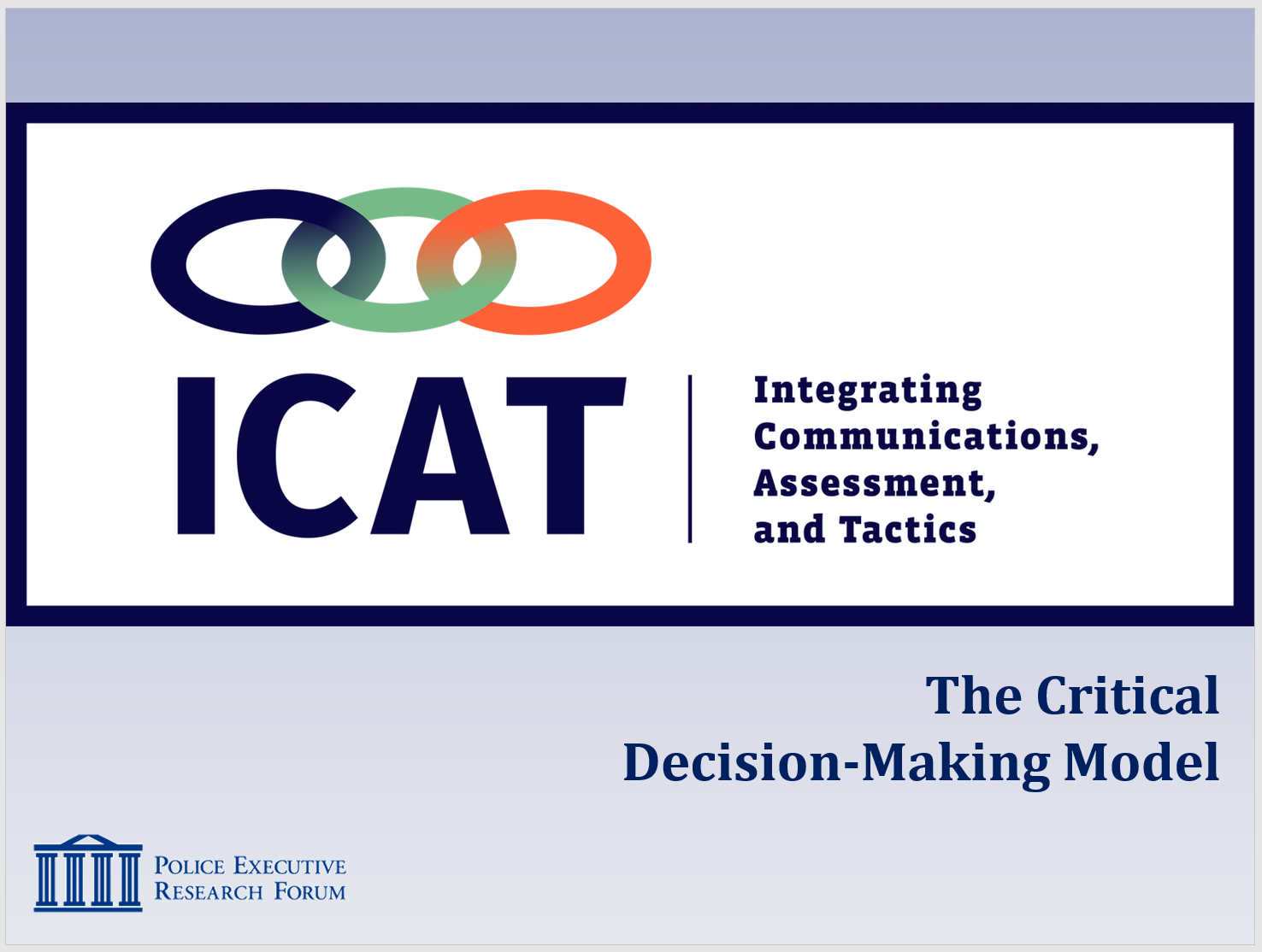 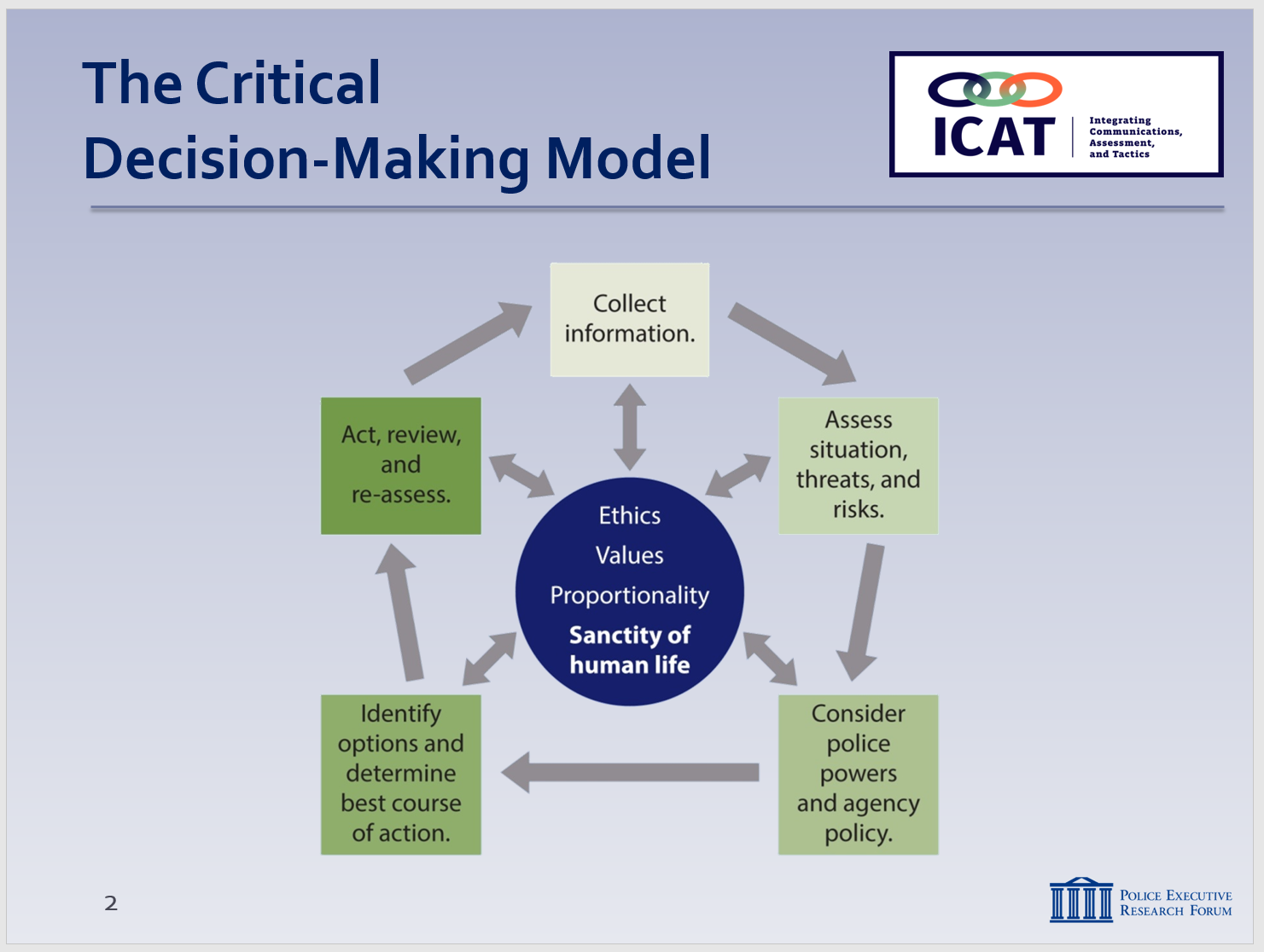 Opening CDM ExerciseEngage the class in a guided discussion and a sample scenario that “builds” the model from scratch on a chalk- or white-board. (Do not show the CDM before conducting the Opening Exercise)Ask the class, “What guides all of our actions as police officers?” Answer: values, ethics, mission. Write that in the center on the board (core). Then introduce the sample scenario: “You receive a call-for-service requiring you to respond to a location to investigate a suspicious person.  The anonymous caller says that the subject is possibly armed with a baseball bat and appears to be agitated.” Ask the class, “What’s the first thing you do when you get an assignment?”  Answer: collect information (Step #1). Next ask, “Once you get on scene, what do you do?”Answer: assess the situation, threats and risks (Step #2).Follow up questionsWhat has the dispatcher already told you?What else do you need to know?What other factors are you assessing?Continue the discussion for Steps #3, #4 and #5, writing each answer in a circle around the model core. Conclude by showing Slide #2 and pointing out that the students have, in essence, created the CDM. Note: This approach introduces the CDM in a non-threatening manner and demonstrates that most officers already use it naturally, without slowing down or stopping to check a box.Introduce CDM 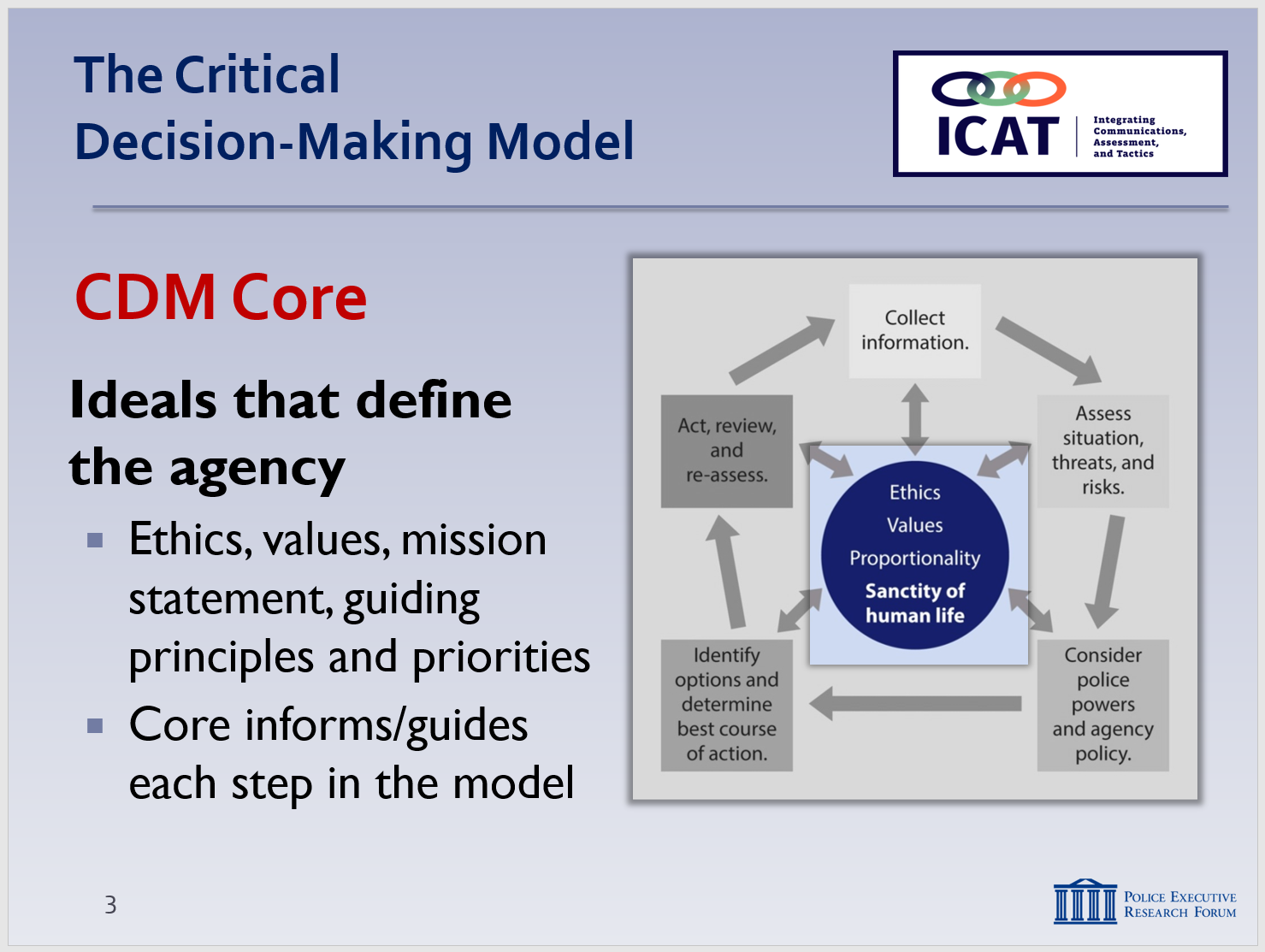 It describes a process police officers follow every day Puts a name and a flow to that processPresents a way to understand and structure your decision-making … without interfering with your ability to act or jeopardizing officer safetyWhy is this valuable? Two reasons:Helps you make better decisions up front – a reminder to not skip crucial steps in decision-making and to continually re-evaluate the situationHelps you explain your decisions later on – to supervisors, investigators, in courtTypical reaction at first:Too complicatedWill slow me down, won’t be able to act if I need toOfficers will get hurtJust another “checklist” that officers must followWe’ll address those issues as we go throughKeep an open mind Think about how you make decisionsCDM is a foundation of the entire ICAT approach CDM Core (slide #3)CDM starts with its coreYour agency’s “moral compass”Reflects key principles/priorities Core is unique to each agencyReflects agency mission, values, vision and ethicsHere is an example from the Nassau County, NY Police Department. The core reflects their agency’s mission, values, vision, and ethics. 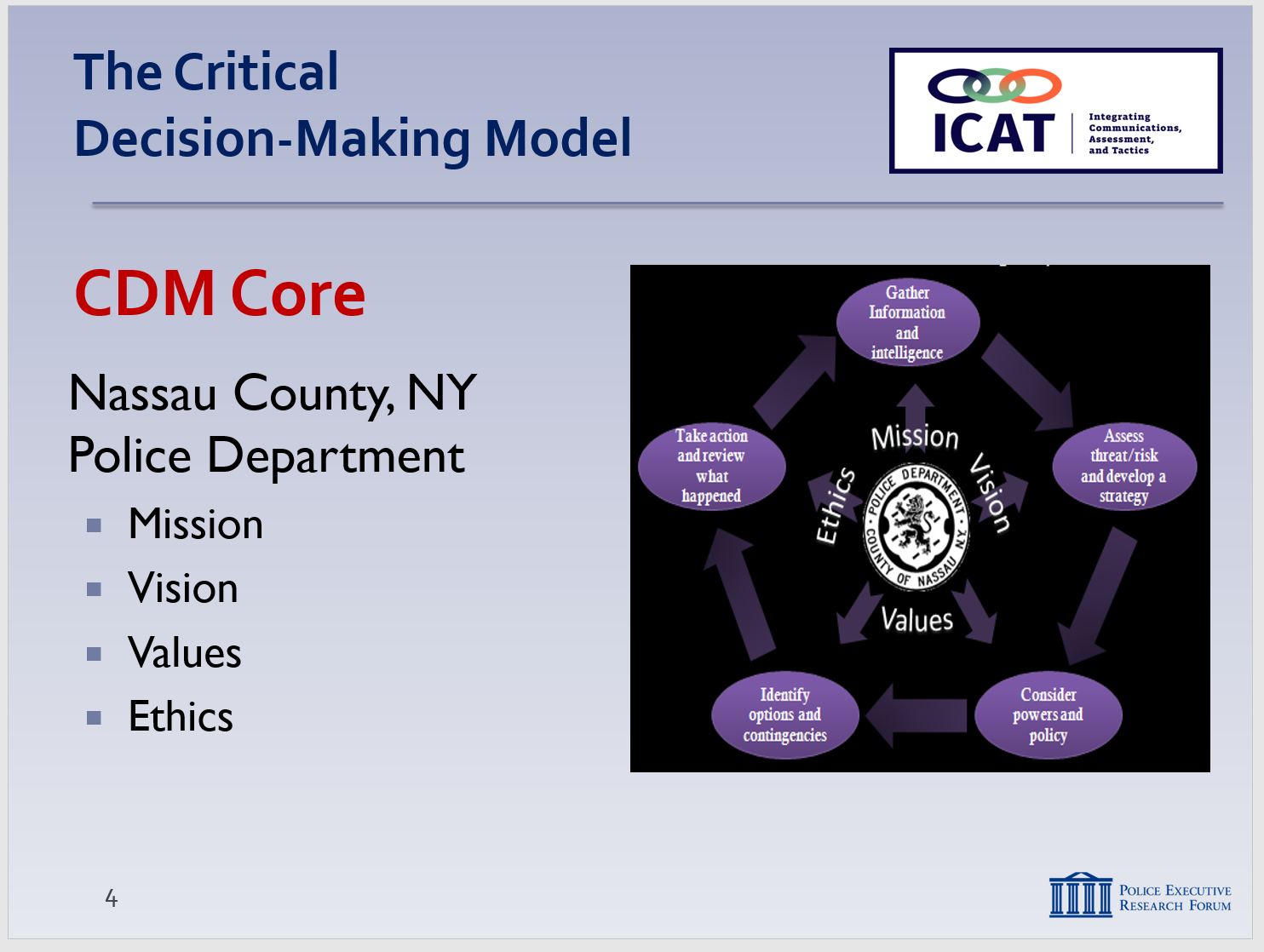 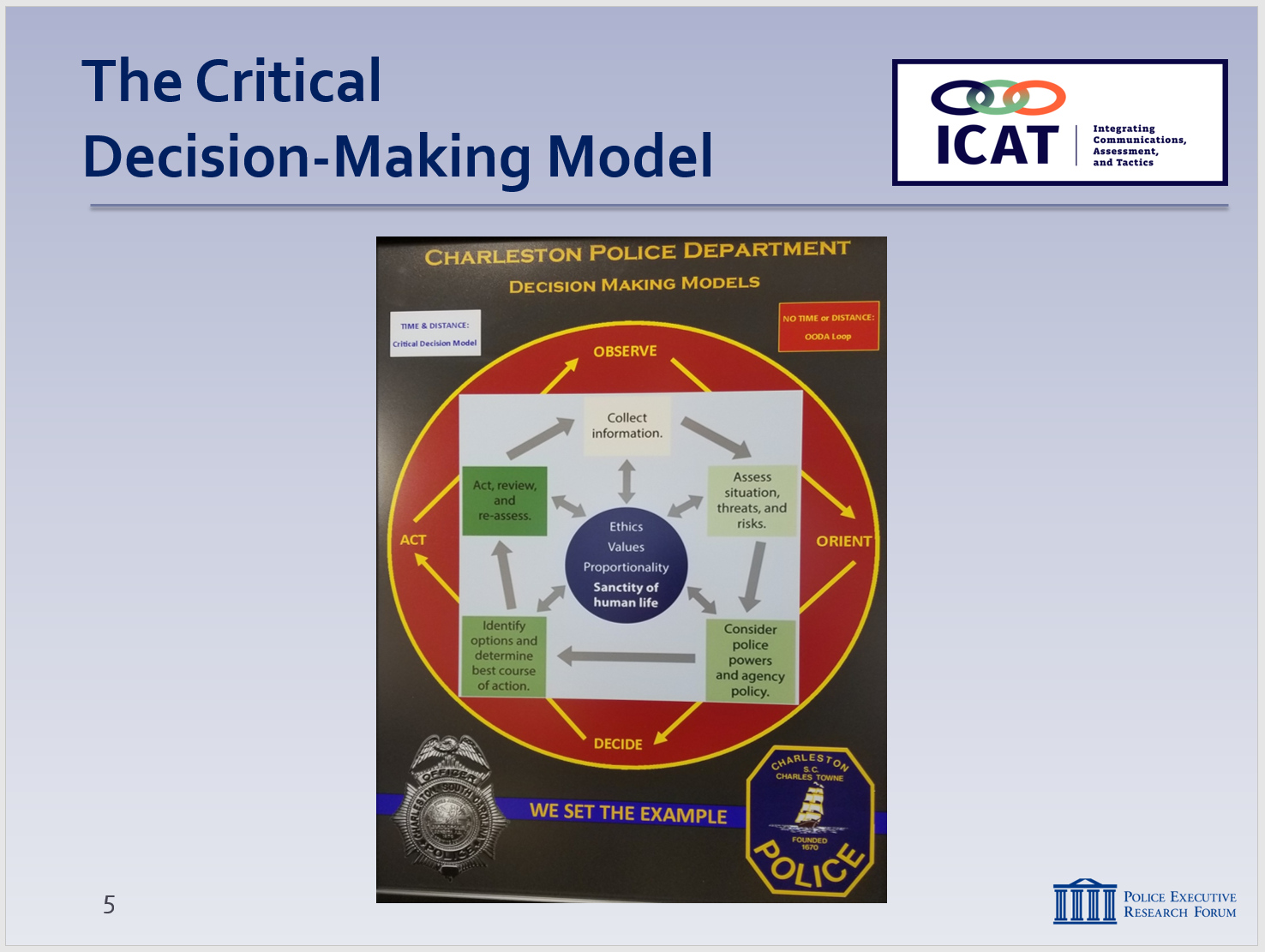 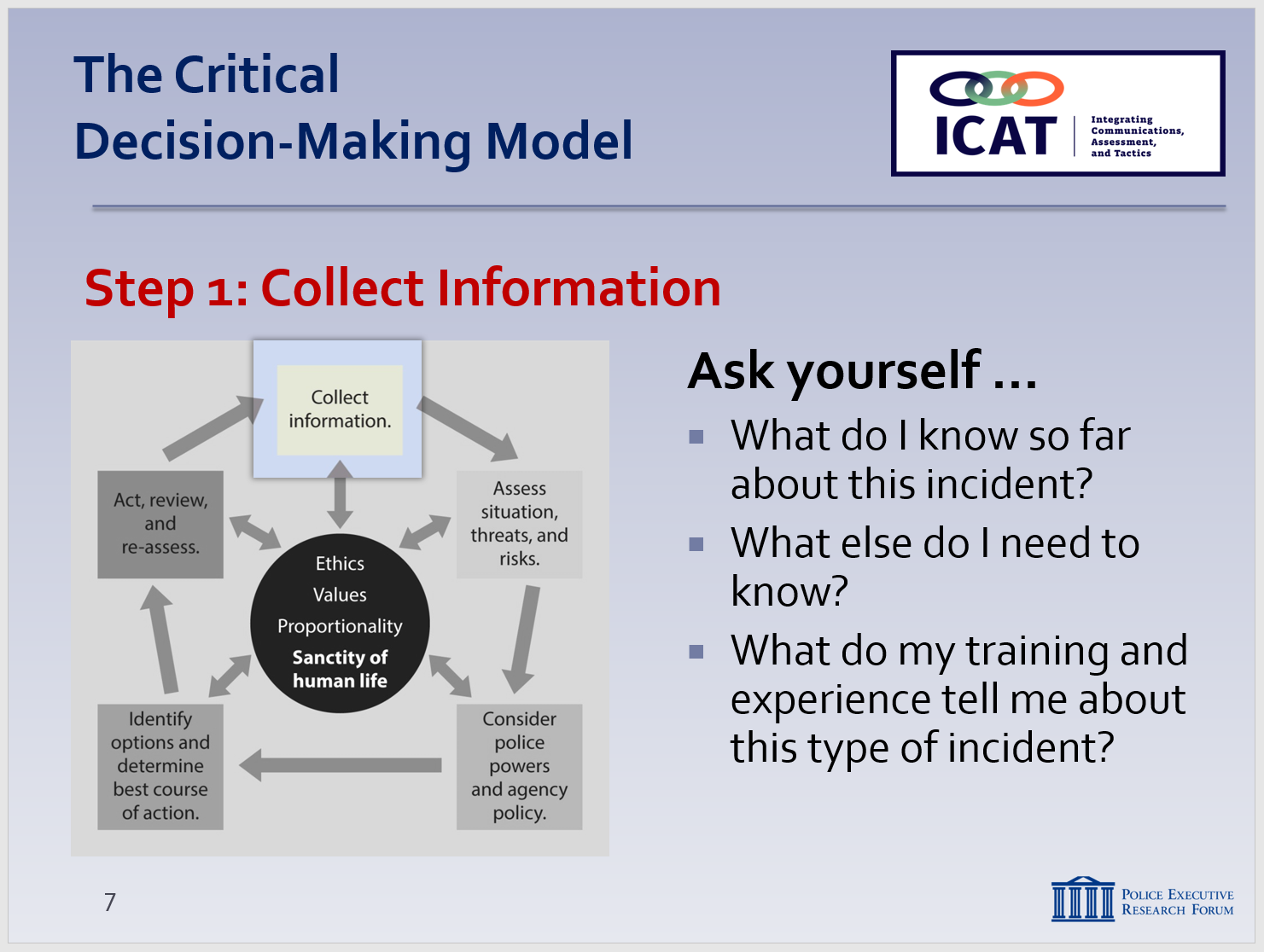 This is a model from the Charleston, SC Police Department where they have integrated the CDM concept with the OODA Loop.CDM is a values-based tool -- the core needs to reflect those valuesArrows run both directions between core and five stepsCore informs/guides each step – ensures officers’ actions are based on agency mission and valuesNo step can contradict ethics/values in the coreCDM Steps 1-5 A 5-step model: Circular … not linear … processSupports constant re-assessment of situations, threats and risks (based on new information), and re-calibrating of decision-makingA process known as “spinning the model” Step 1: Collect InformationFirst step in the model … But gathering information doesn’t stop here – it is an ongoing processFrom the time an officer gets a call all the way through report writing/debrief (i.e., lessons learned that can be applied the next time)Continual process of trying to turn assumptions into facts – you can act on assumptions, but always better/safer to act on factsAsk yourself three key questions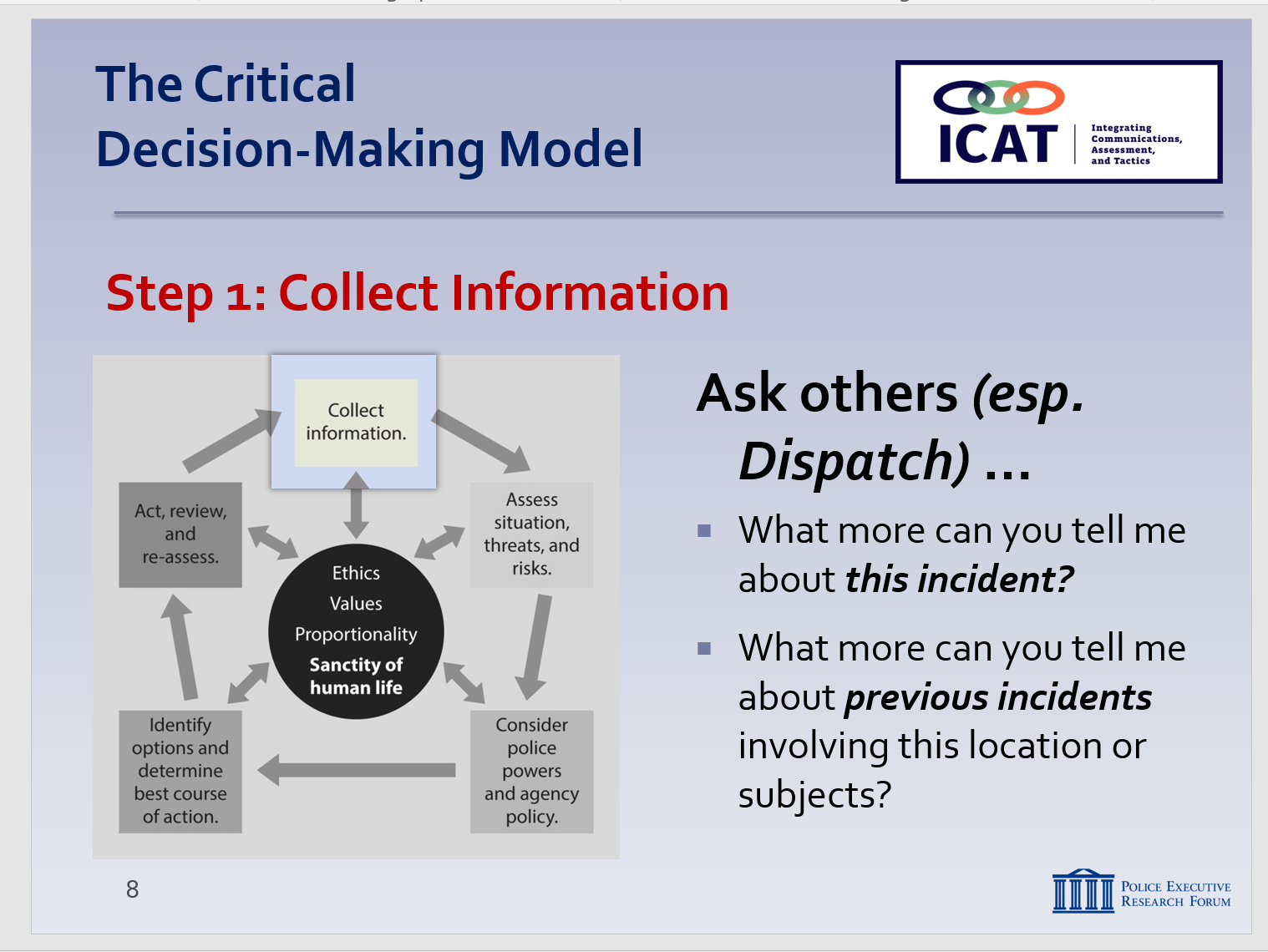 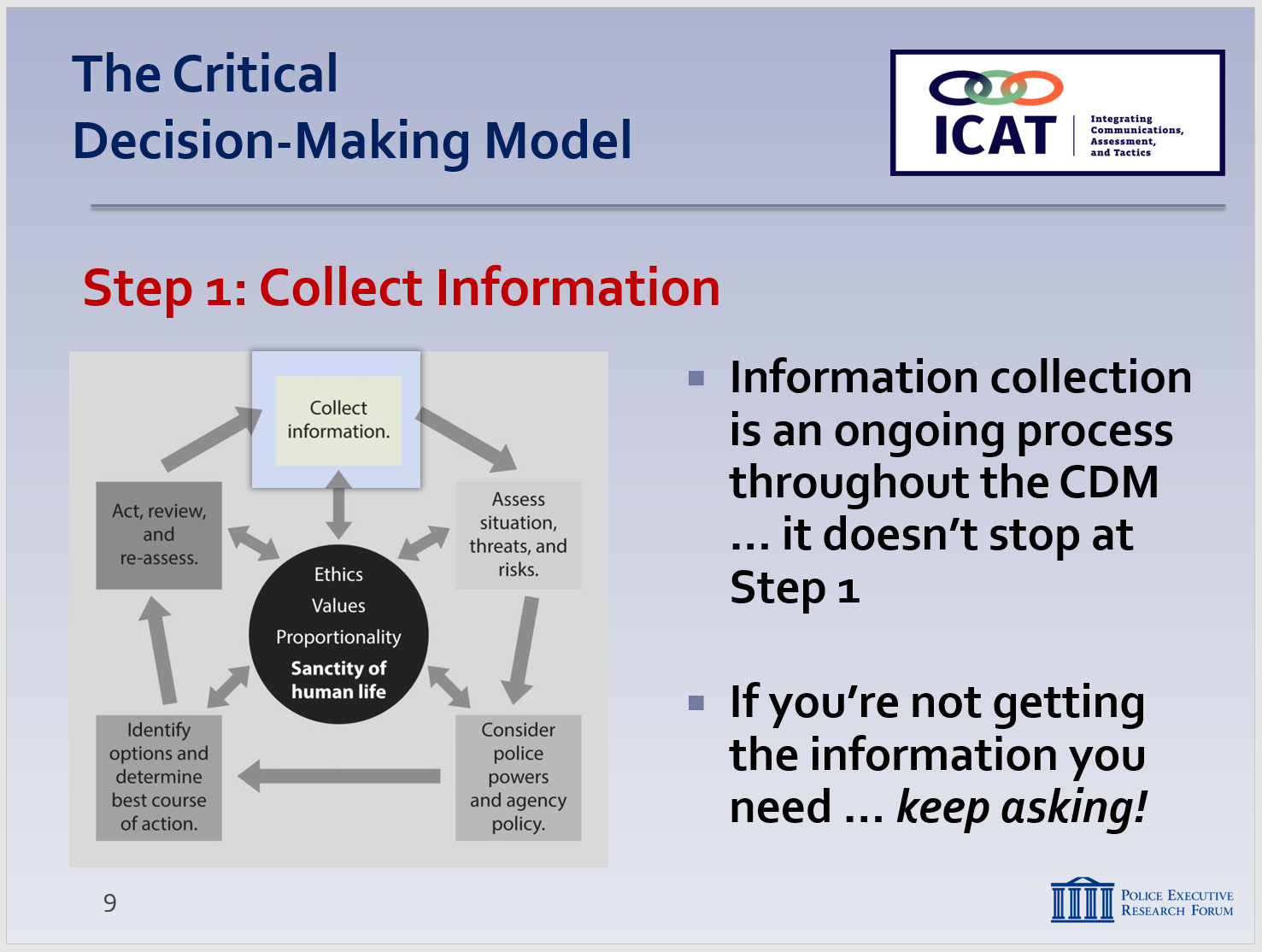 What do I know about subject, victim, and location? What further information do I want or need to know?What do my training and experience tell me about this type of incident (lessons learned from past calls)?Ask others for information (Dispatch, supervisors, other officers, agency computer networks, family members, others on the scene)Ask about this incidentWho called – and what prompted the call?What do we know about the subject?What is the physical environment?Are there weapons, children or animals on scene?Are there mental health or substance abuse issues?Ask about previous incidents involving this location/ individualsPast arrests?Violent behavior, including assaults on officers?Past uses of force?Gathering information/intelligence is an ongoing processIf you’re not getting information you need … keep asking/probingInformation collection is the foundation for CDM Steps 2-5 Information collection also continues throughout Steps 2-5 You should never be satisfied with the information you have at the momentThe CDM prompts you to always be thinking about collecting more informationReminders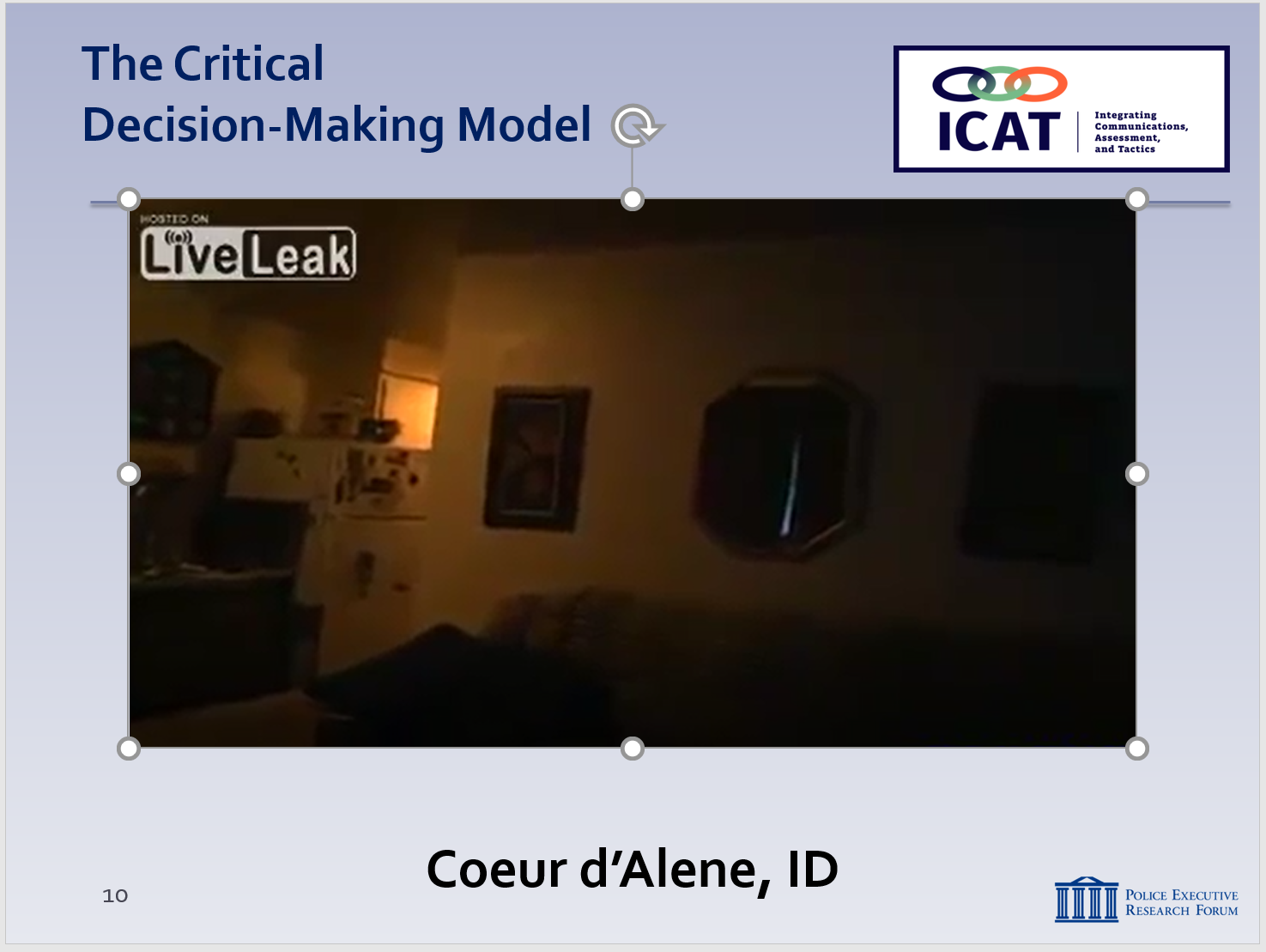 Two reminders prior to showing this and other videos:Set up the video; provide some background information and context.Tell the students that they will only be viewing the first portion of the video at the moment.  They will show the second portion at the end of the module (Slide #26). Video Case Study: Information collectionCoeur d’Alene, Idaho – August 25, 2013, 0800 hoursPolice respond to report of a pickup truck striking a utility police – trace the driver to the nearby home of a friend Begin video – STOP at 1:35 mark and discussWhat information did officer get from the woman? (Has a knife and might want to harm himself.)Did he get enough information? What more information might have helped? (Anybody else in the home? Other weapons? Subject’s history and mental state?)Did he have enough time to ask more questions, get more information? Or did he need to go right in? (Came back out to ask more questions.)Any officer safety issues? Any questions about Step 1 in the CDM?Step 2: Assess Situation, Threat and RisksFour key questions to ask yourself at this step:Do I need to take immediate action?Nothing in the CDM prevents you from taking immediate action if circumstances dictate Including use of lethal or less-lethal forceIf I don’t need to act immediately, what more information do I need?About the subject (intent and capability)About the location/environmentAbout any victimsAm I trained and equipped to handle this situation myself? Or do I need other resources – supervisor, specialized units, K9, other agencies?What is the threat or risk?Threat assessment means accurately evaluating any person, object or environmental factor that could put the public or an officer at risk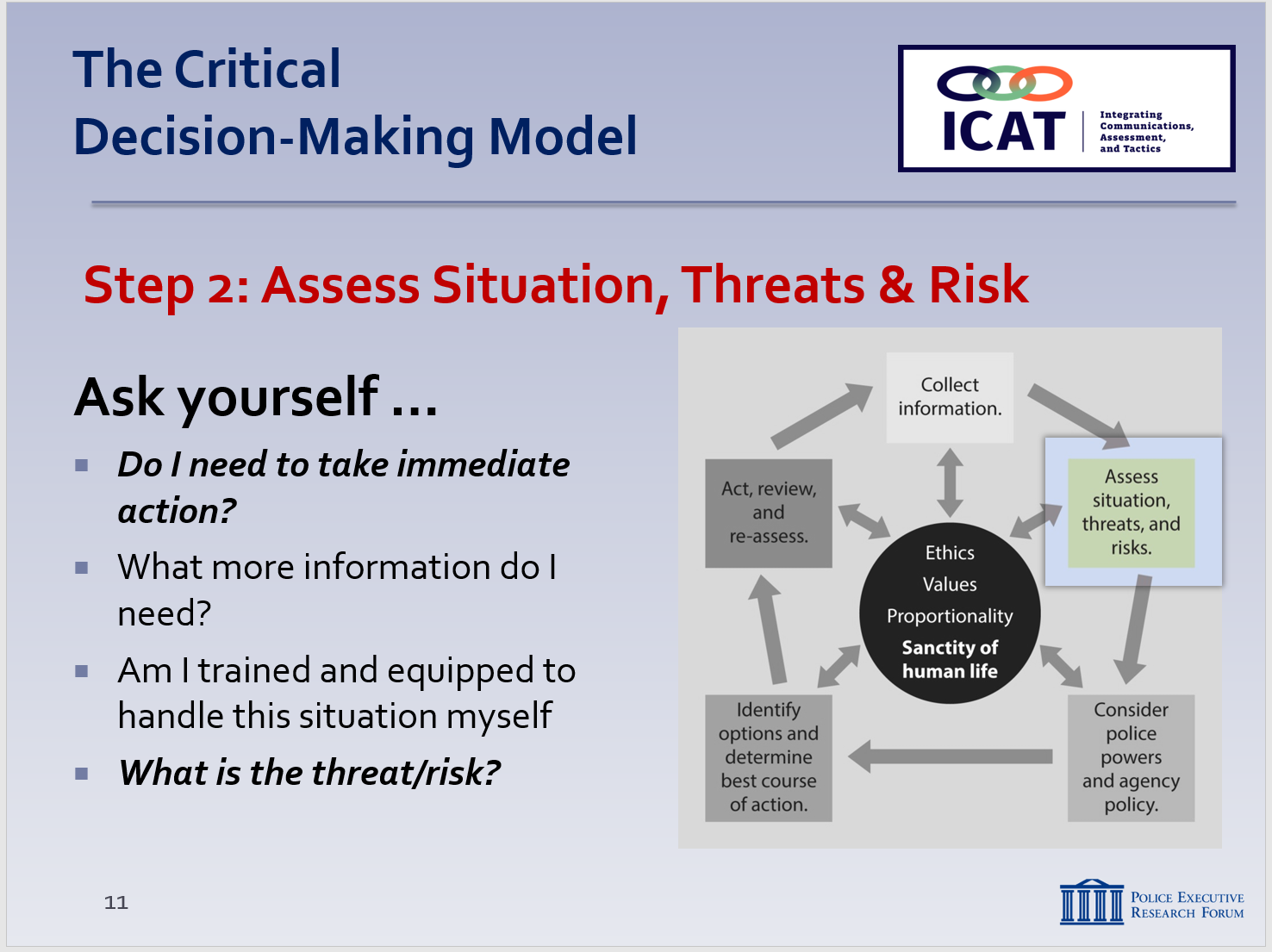 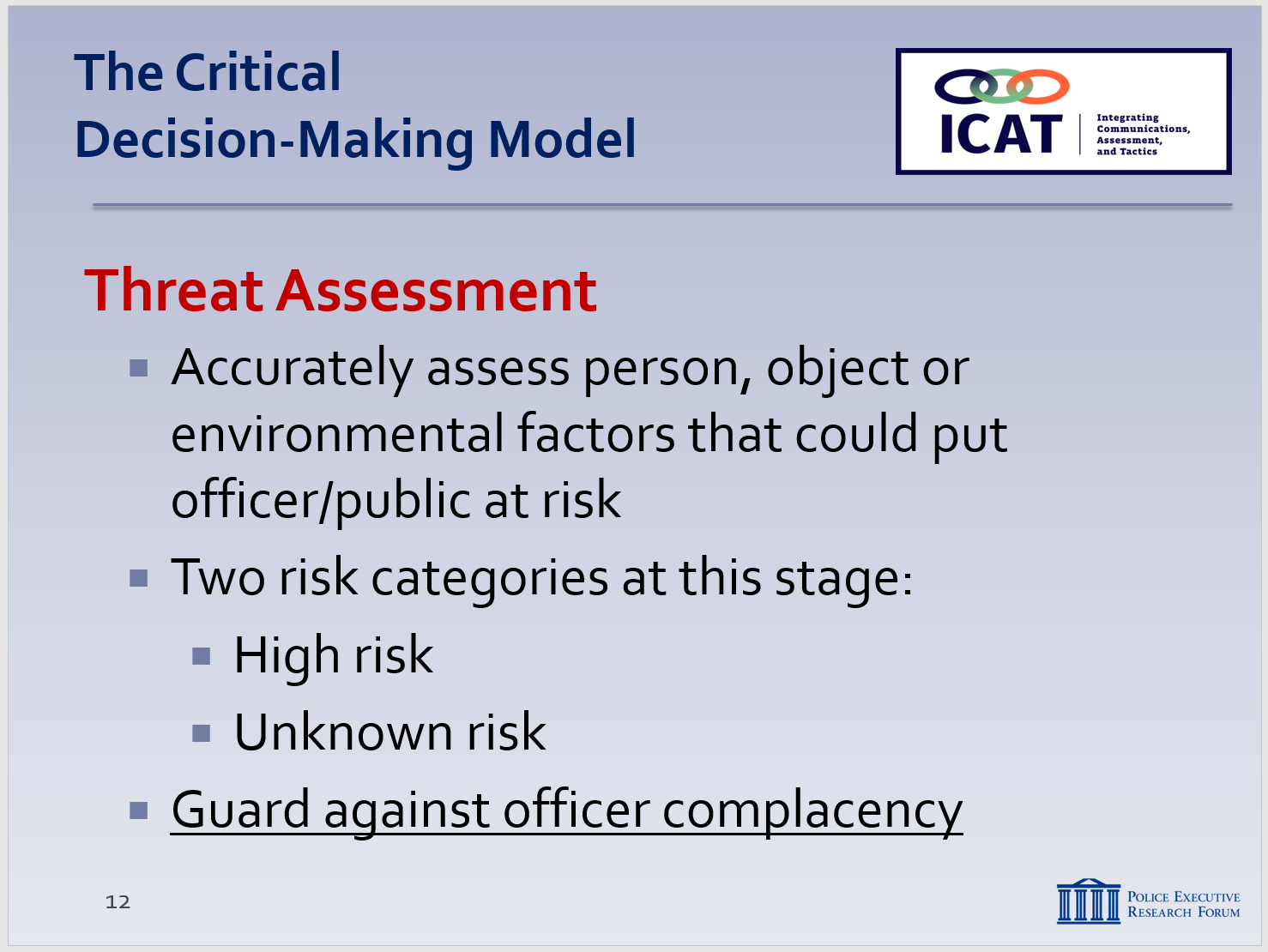 At this stage, there is really only …High risk (which may require immediate action)Unknown riskDon’t assume that because the situation is not “high risk” that it is automatically “low risk” You probably don’t have enough information to make an accurate assessment at this pointIf risk is “unknown” … keep collecting informationGuard against complacency while you’re assessing the threat and risksBig officer safety issueIt’s hard to be complacent when you’re going through the CDM – it helps to keep you focusedIn this step you begin to assess the subject’s: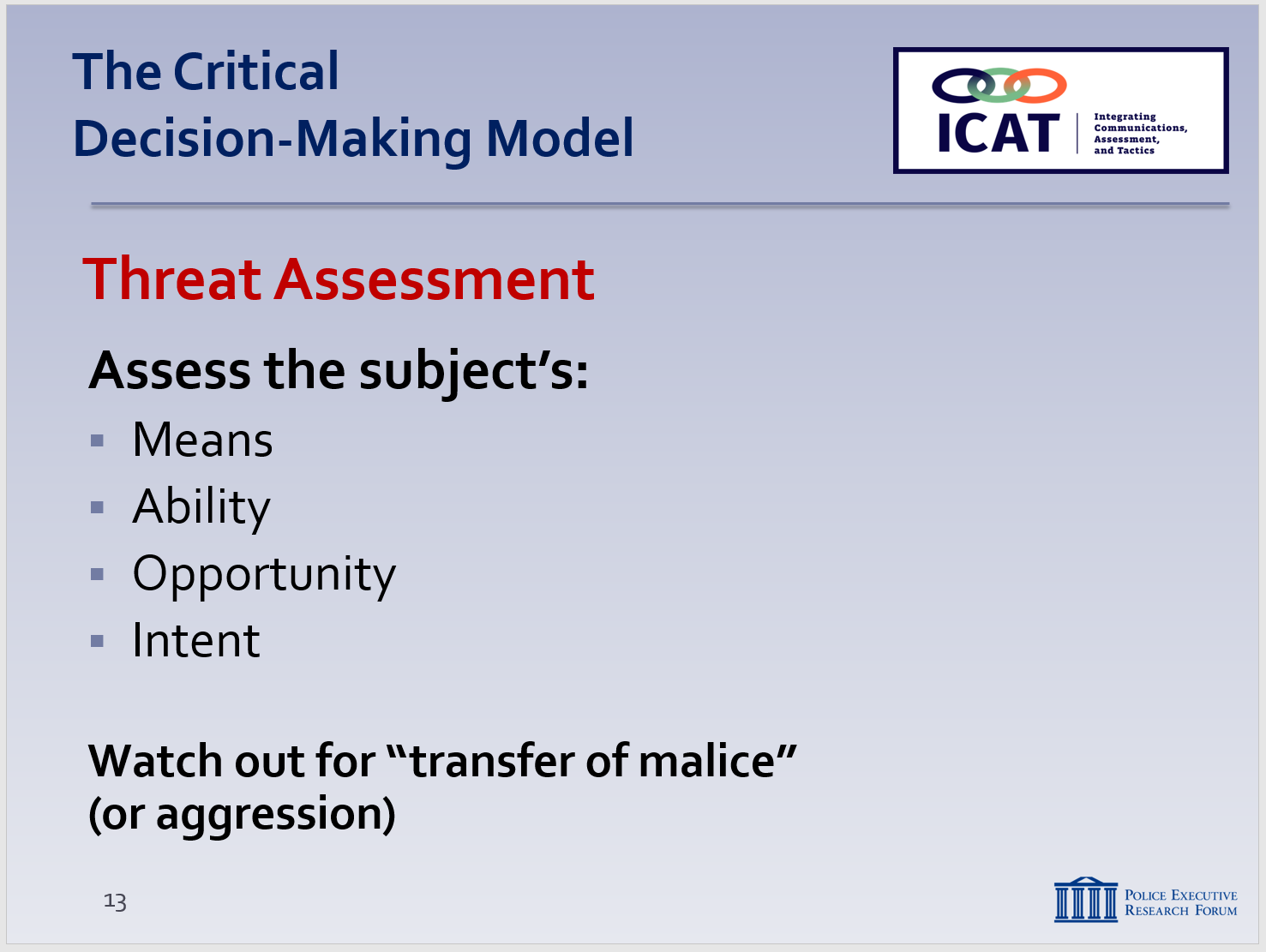 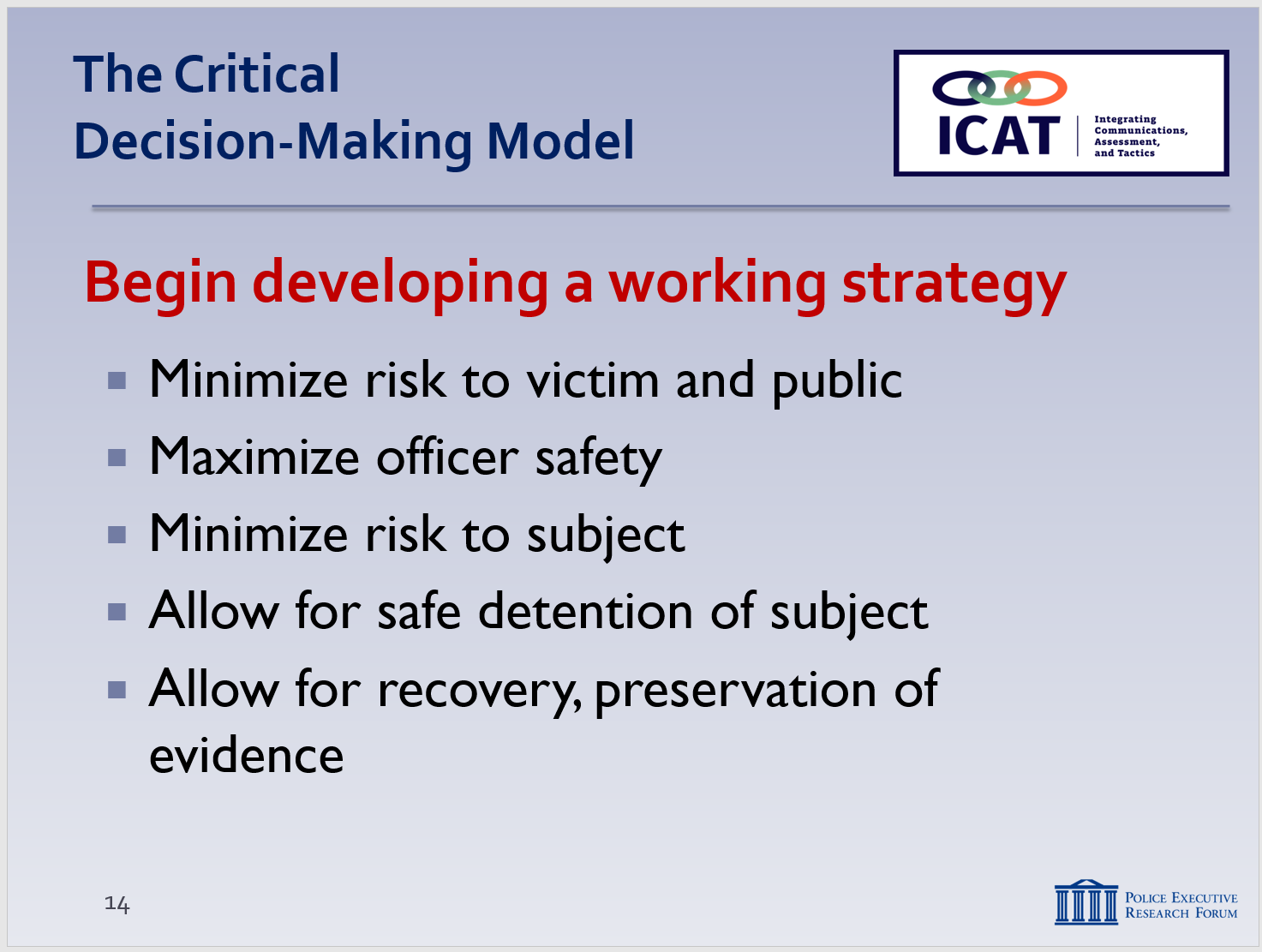 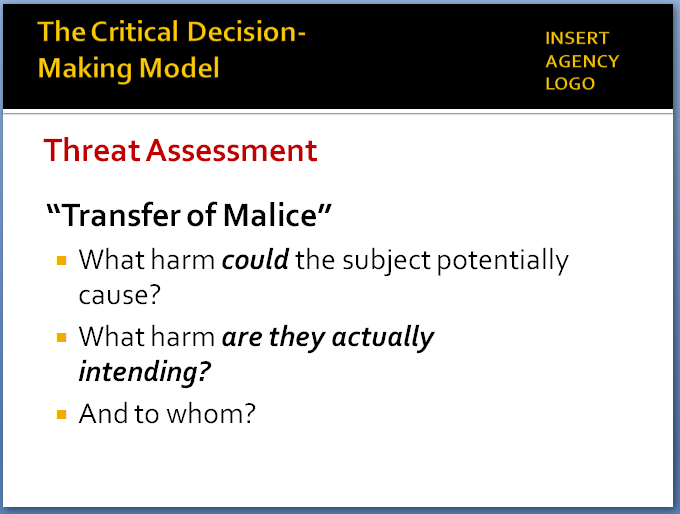 MeansAbilityOpportunityIntentRemember: these can change as situation unfoldsFor example, it’s important to look beyond the mere presence of a weapon (knife, bat, other impact weapon)What is subject doing with the weapon (intent)?Potential threat vs. imminent threatIntent to do harm (offensive action) vs. self-protection (defensive action)Determined assaulter vs. person in crisisUnderstanding these differences will influence your decision-making and responseAnother factor in threat assessment – “transfer of malice” (or aggression)Subject may be initially upset with spouse, boss, etc.Is he showing signs of transferring those emotions to the police or others? Try to contain that aggression – and avoid doing anything that causes the subject to transfer his/her aggression to you or othersStep 2 is also where you begin to develop a working strategy. What can I do to …Minimize risk to the victimMinimize risk to public and immediate areaMaximize safety of officerMinimize risk to subjectAllow for safe detention and arrest of subjectAllow for recovery and preservation of evidence Any questions about Step 2?Step 3: Consider Police Powers and Agency Policy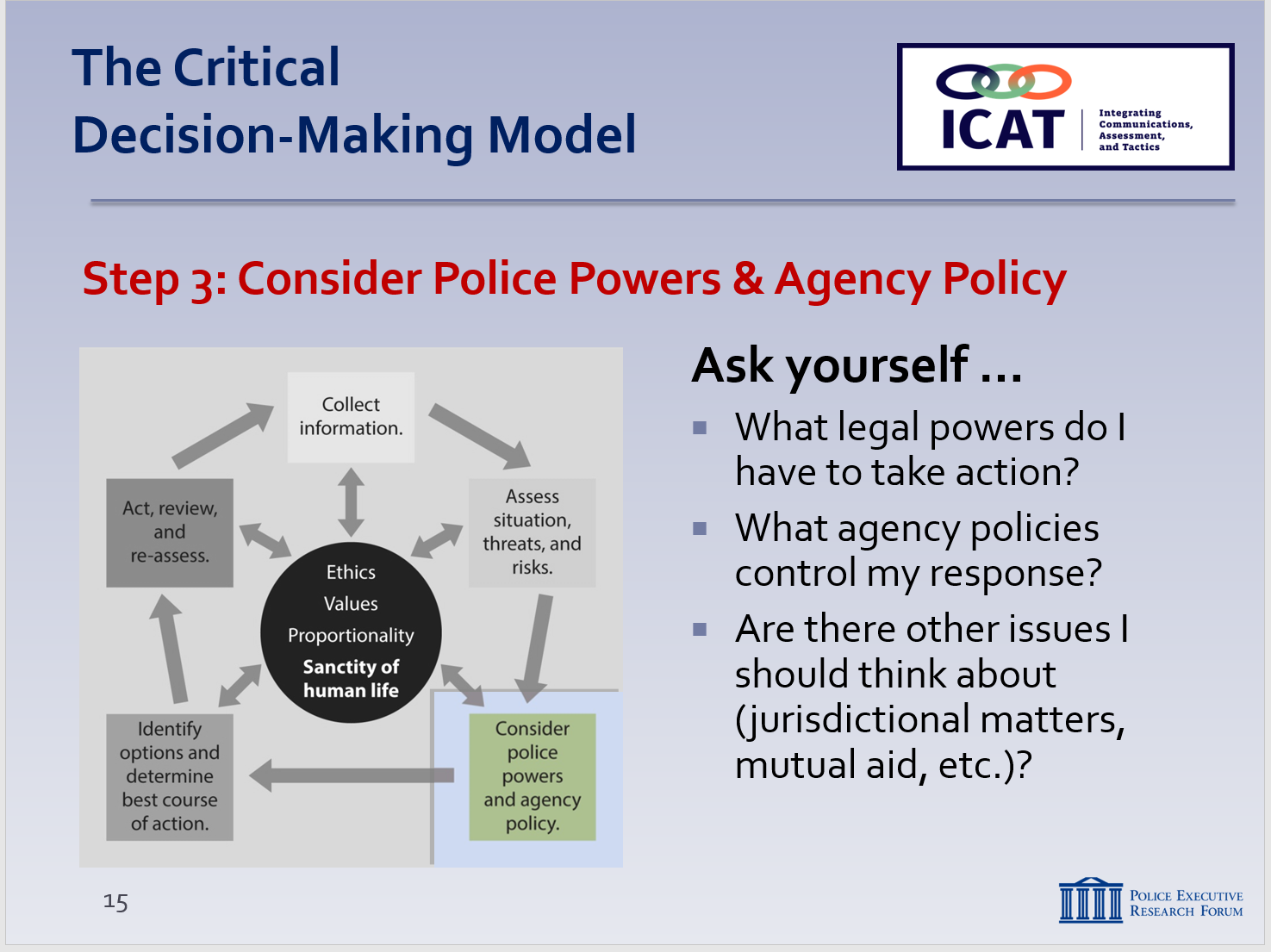 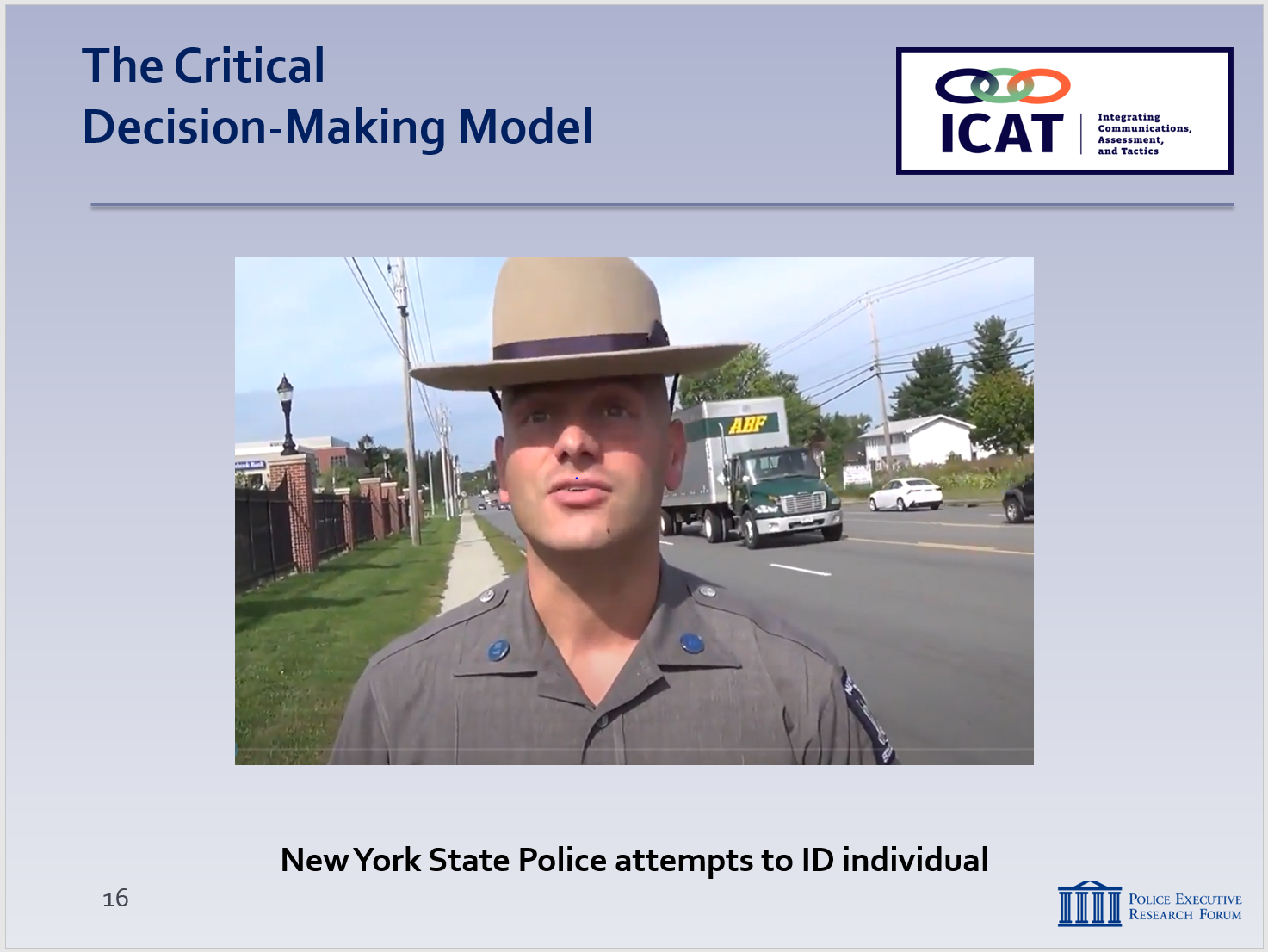 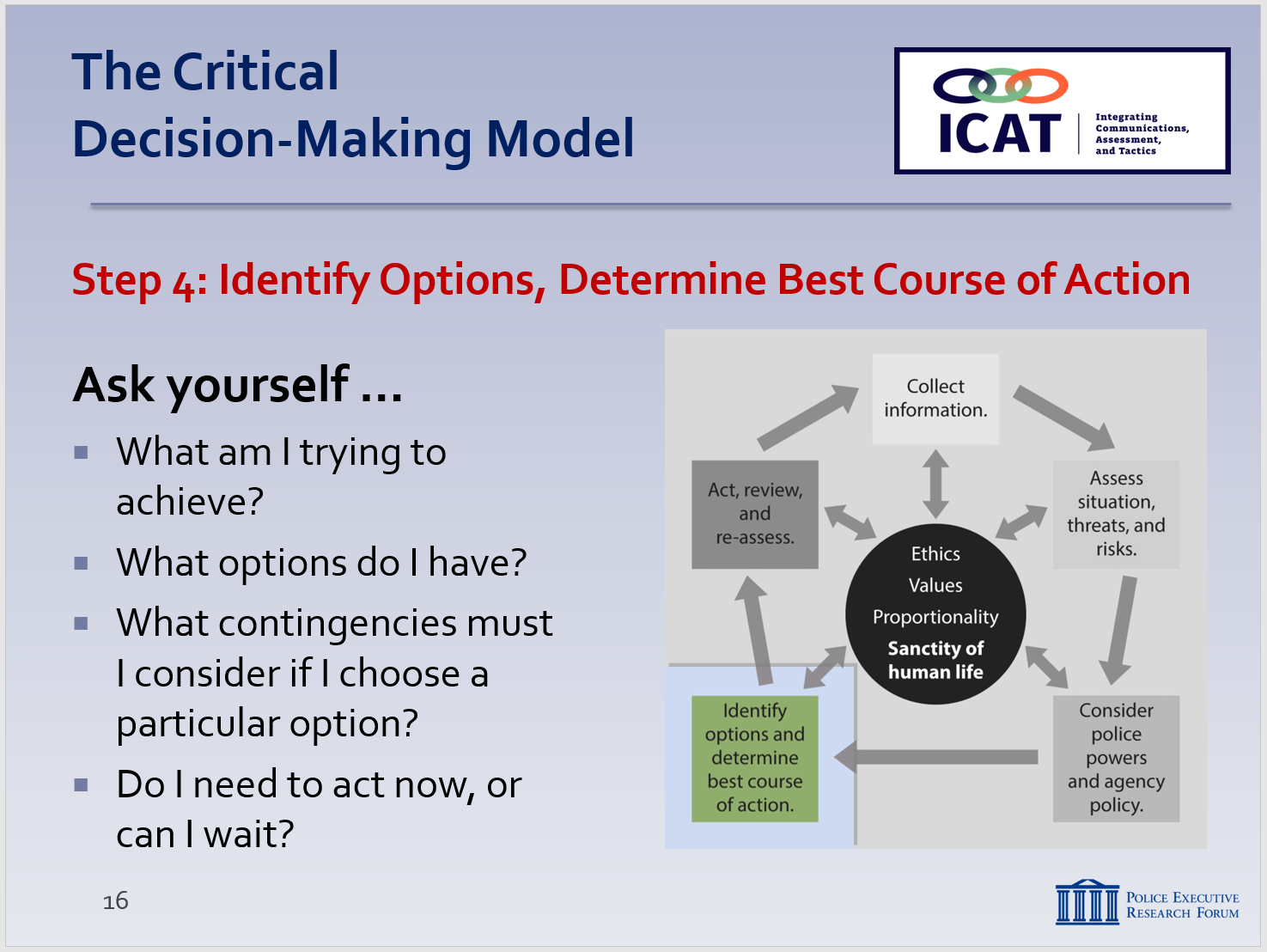 A quick, but critically important, step in the model – and one that is sometimes overlookedBefore you finalize your strategy and take action, first ask yourself …Under what legal authority am I here?  Is this even a matter for the police?What legal powers do I have to take action? What are the applicable …Federal lawsState lawsLocal ordinancesAlthough this cop’s heart is in the right place, the law does not support his action.What agency policies control my response? Use-of-force (e.g., shooting at vehicles)Less-lethal (e.g., use of Taser/ECW)Policy on de-escalationAre there other issues to consider? Jurisdictional issuesMutual-aidAny questions about Step 3? Step 4: Identify Options, Determine Best Course of ActionFrom the “working strategy” developed in Step 2, this is where you narrow your options …  then select the most appropriate and effective oneAsk yourself …What exactly am I trying to achieve? (Voluntary compliance? Protection of public? All of the above?)What are my priorities? And my options?What are the contingencies if I choose an option? 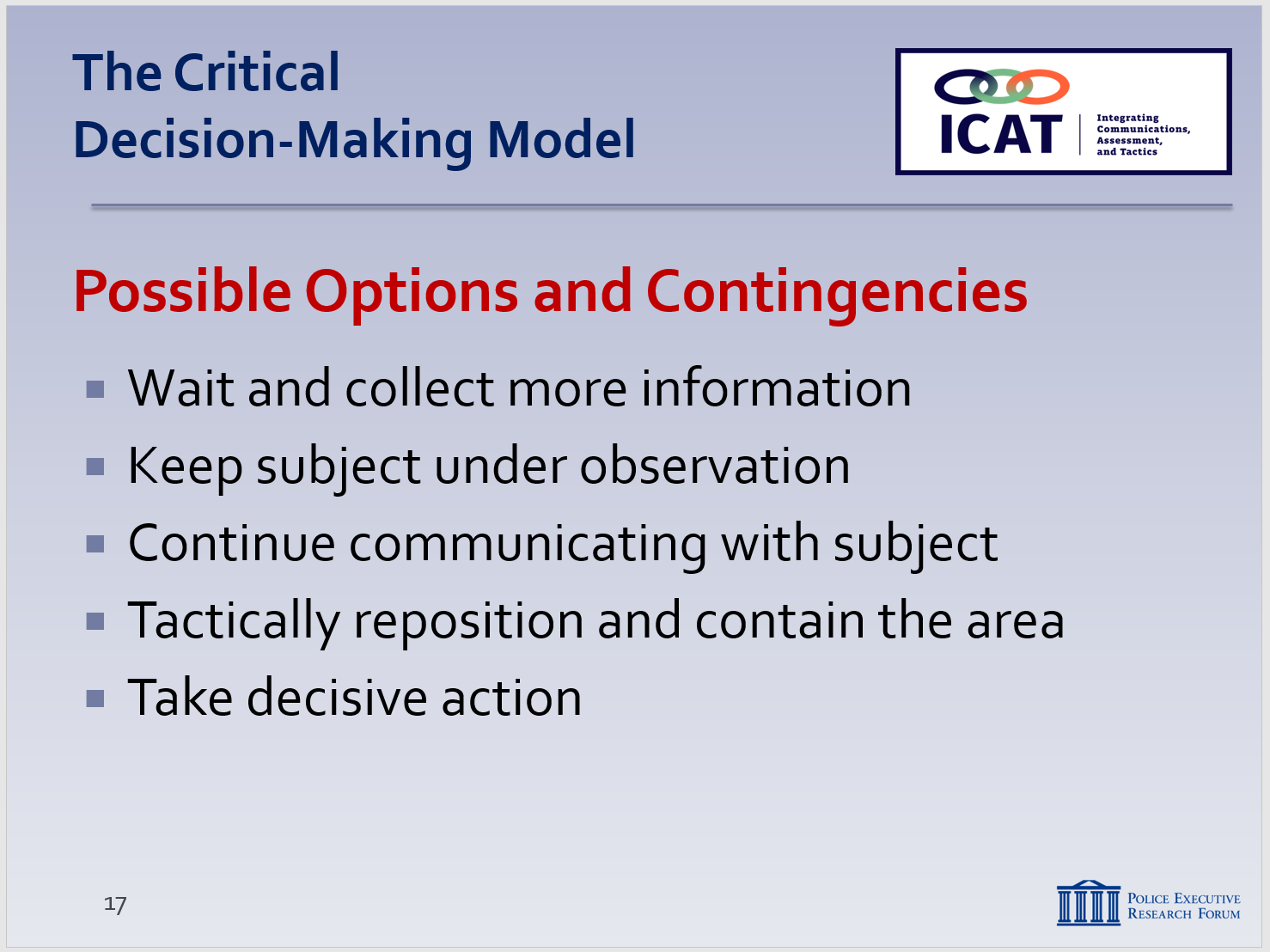 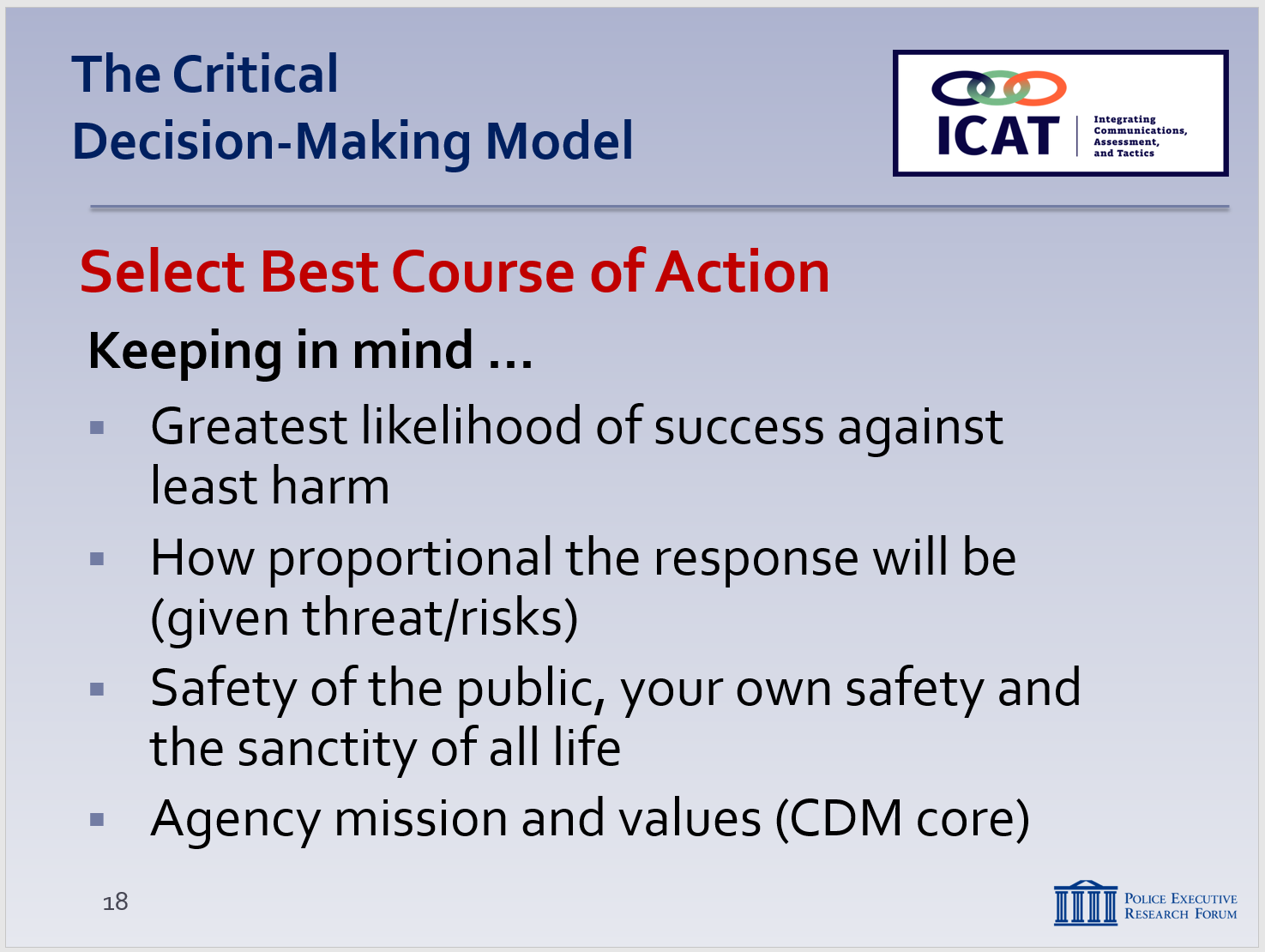 Do I have to act now or can I wait? Do I have all the information I need to act now?Some notes about identifying options:It is impossible (and unwise) to identify every option available to deal with the conflict – this step is about considering and narrowing best available optionsJust because you’ve created options doesn’t mean you need to act now – in some situations, waiting and collecting more information may be the best optionContinuing to communicate with the subject will almost always be an option Tactical repositioning and containment may be an option in many casesOr, taking decisive action may be required Again, nothing in the CDM prevents you from taking swift and forceful action, if warrantedIf you have time, CDM helps you use it effectivelyAfter considering options, then select the best course of action, keeping in mind …Greatest likelihood of success against least harmHow proportional the response will be, given the risk/threats and totality of circumstancesIs the level of force used on a person commensurate with the danger he/she posed?An option that carries a high risk of serious injury is less likely to be considered proportional when the threat posed only a limited risk to you and others “Why use a sledgehammer to crack a nut?” (Sgt. Jim Young, Police Scotland)The sanctity of human life – the public, the subject, your partners, your own safetyAgency mission and values (core of the CDM)Any questions about Step 4? 
Step 5: Act, Review and Re-assess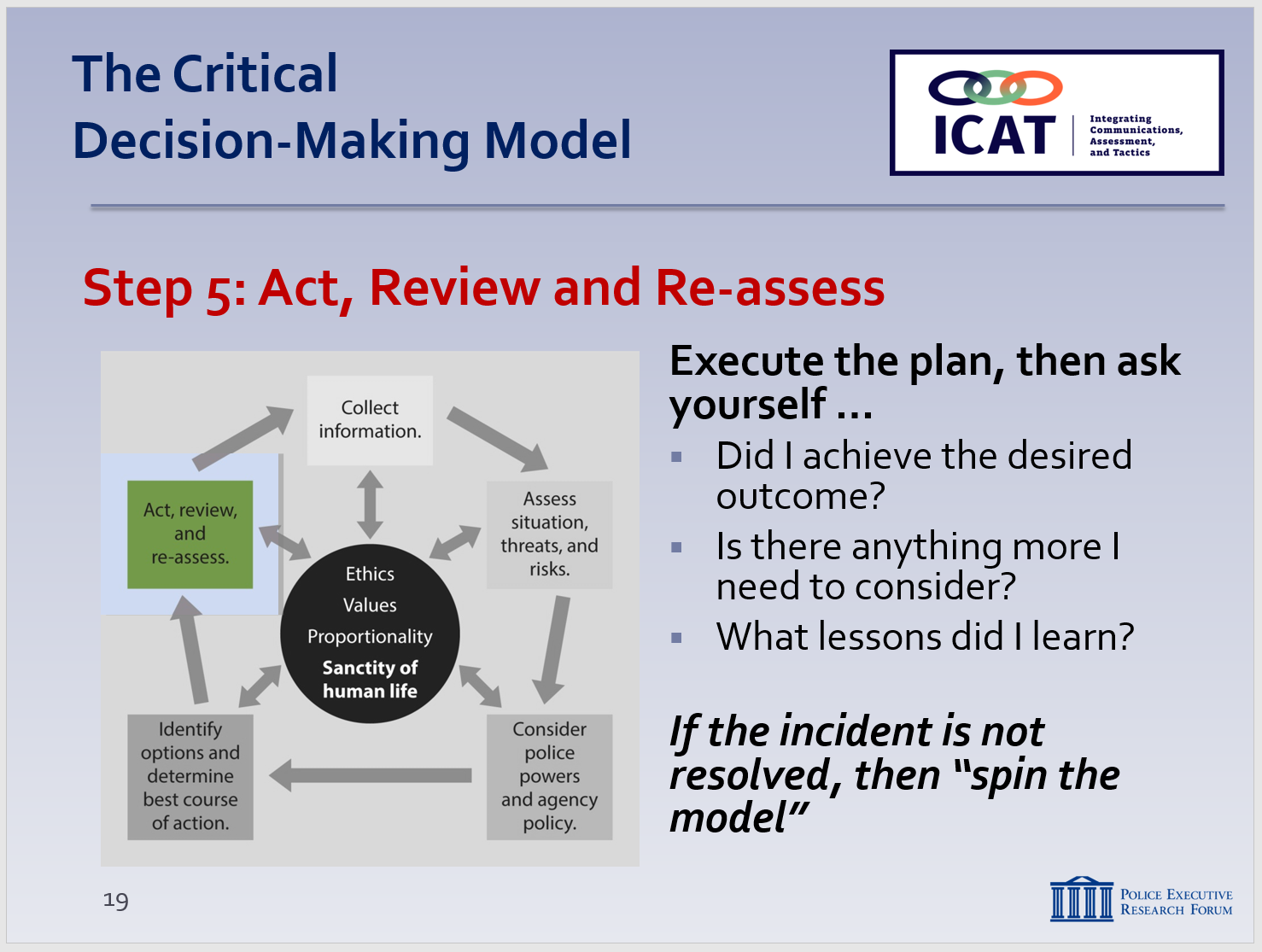 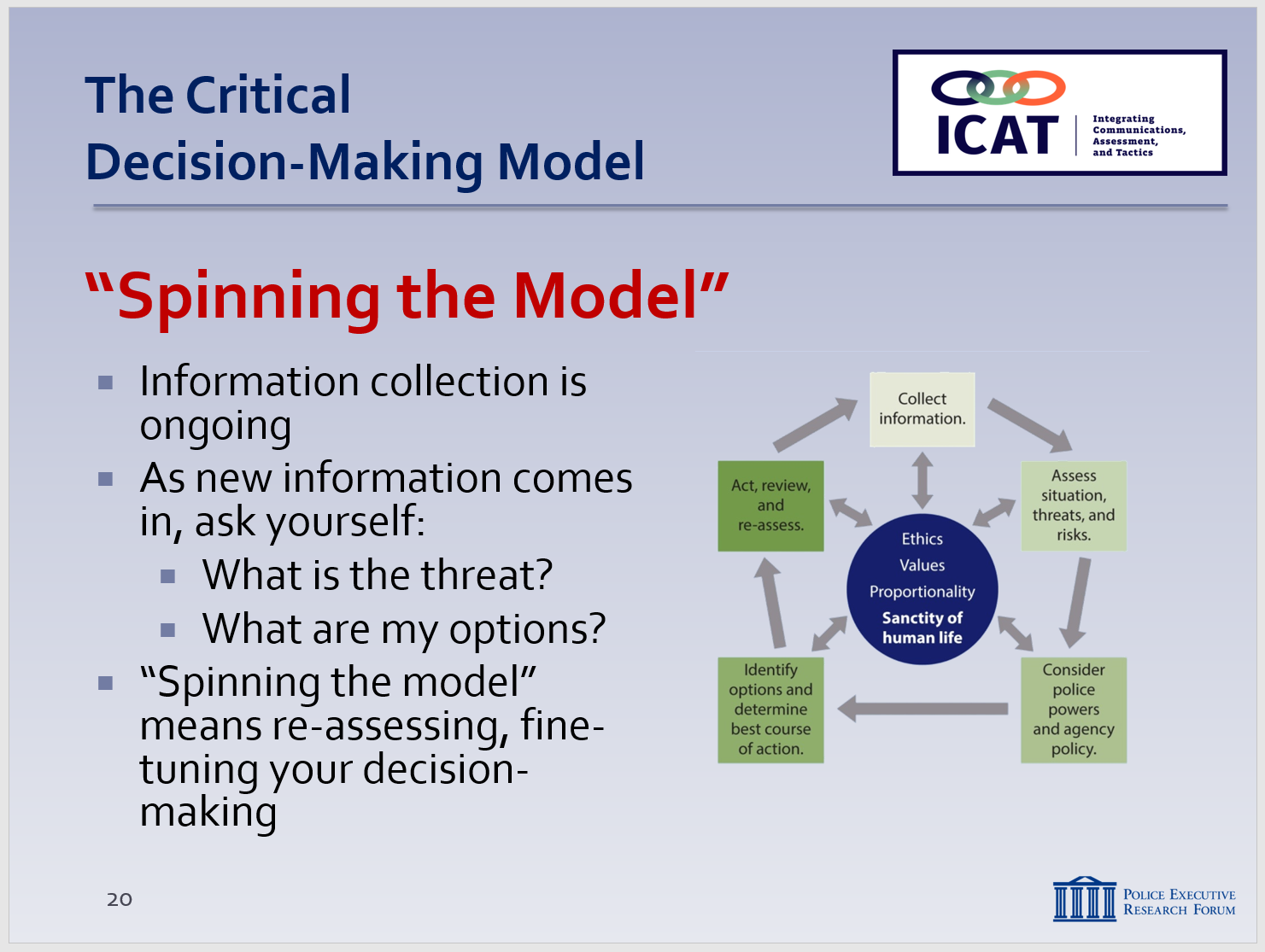 Final step:  Take actionThen, ask yourself …Did I achieve what I set out to do?Is there anything more I need to consider or do?What lessons did I learn? How will this help me the next time I face a similar situation?If the situation isn’t resolved, then “spin the model” againCircular structure of the CDM supports this continuous process of re-evaluation Don’t forget – information collection is ongoing Need to constantly seek out new information – trying to turn assumptions into factsAlways be alert to new information and intelligence In many cases, what the subject tells you will be your best source of information and intelligence – that’s why communication and active listening are so importantAs new information comes in, ask yourself:What is the threat?What are my options?“Spinning the model” can occur at any point in the process – whenever new information comes inThe model can be spun as quickly or as deliberately as appropriate – if you need to act right away, then spin the model at light speedCDM provides a structure – a process – for supporting and fine-tuning your decision-making Any questions about Step 5? CDM Uses and Benefits 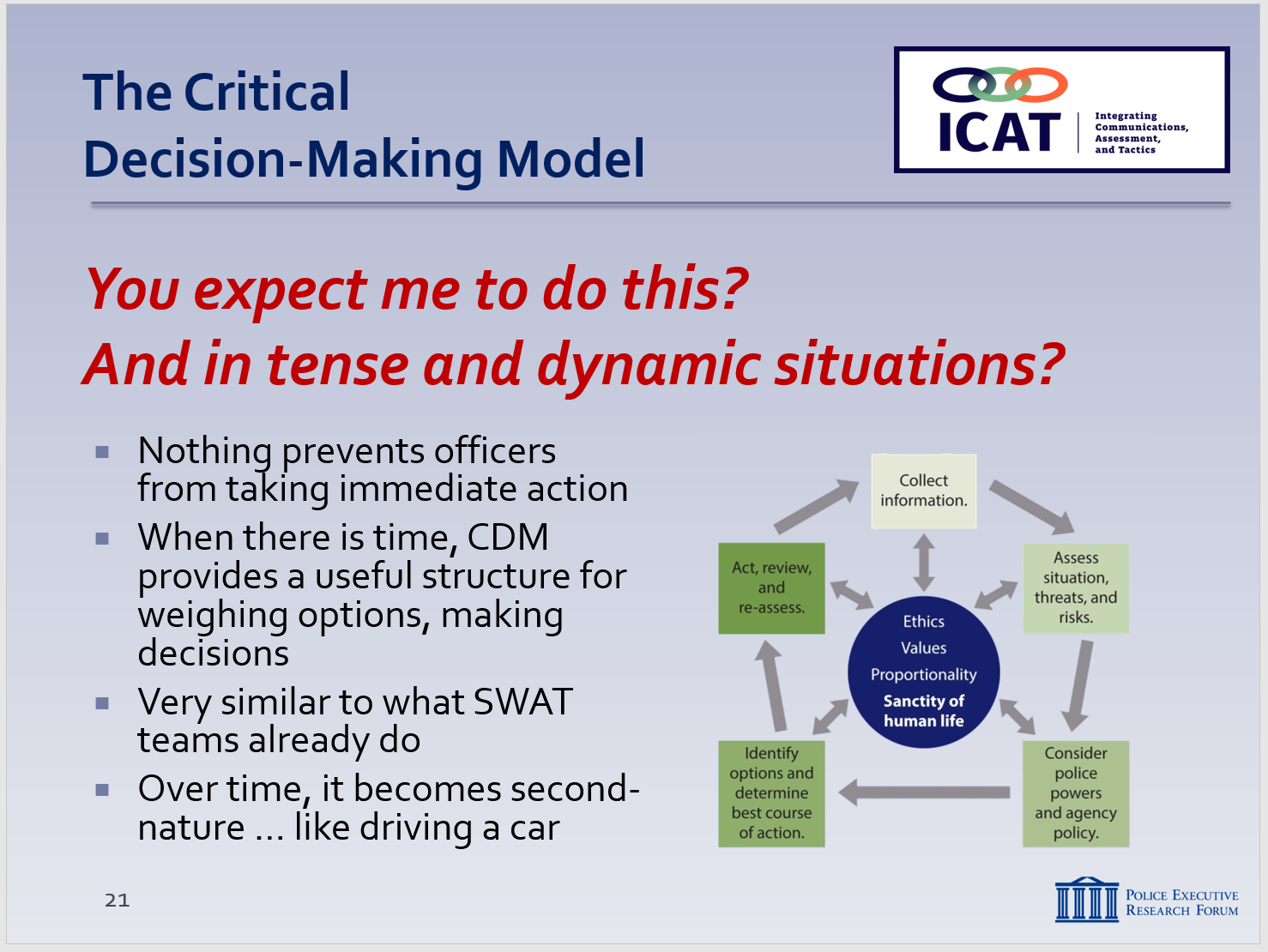 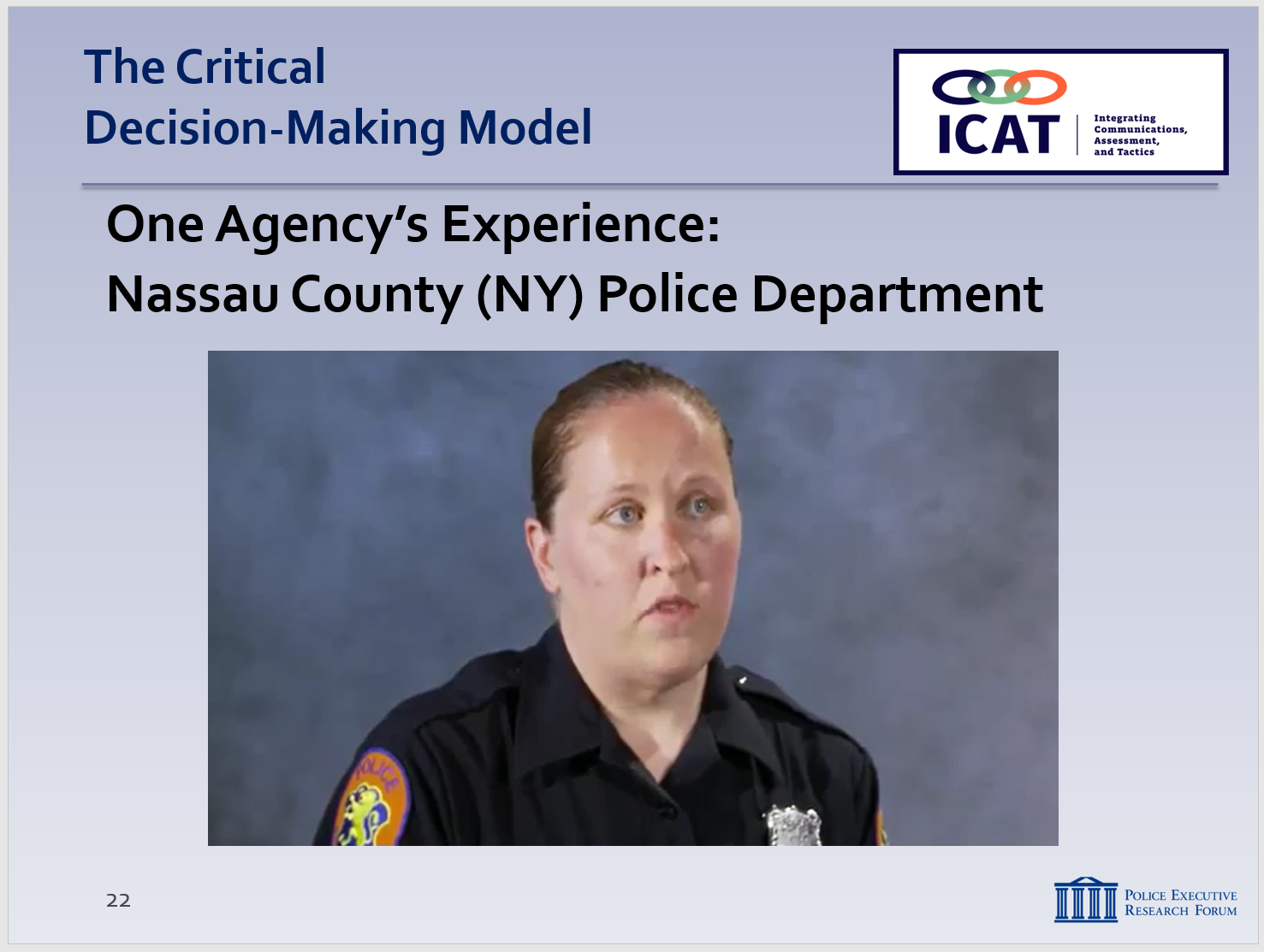 Some of you are undoubtedly thinking, “How does this benefit me?”At first glance, process may seem cumbersomeBut a few things to rememberNothing in the CDM prevents you from taking action when you need to – at any step in the processCDM reflects what many of you already do every day – intuitively … usually without stopping to consciously “think” CDM also aligns with the thinking and processes used by SWAT and other specialized unitsCDM provides a structure and process to organize the decision-making processBy always being alert for new information, CDM helps you make better decisions – split-second or otherwiseOver time, “spinning the model” becomes second-nature … much like driving a carOptional Video Case Study: One agency’s experience with the CDM …Set up the video:Nassau County, NY adopted a CDM-like model a few years ago – teach it to all new recruitsAsked some officers to discuss their thoughts and experiencesAll of the officers were lateral transfers and had prior law enforcement experiencePlay Nassau County videoDiscuss briefly, as appropriateBenefits of the CDM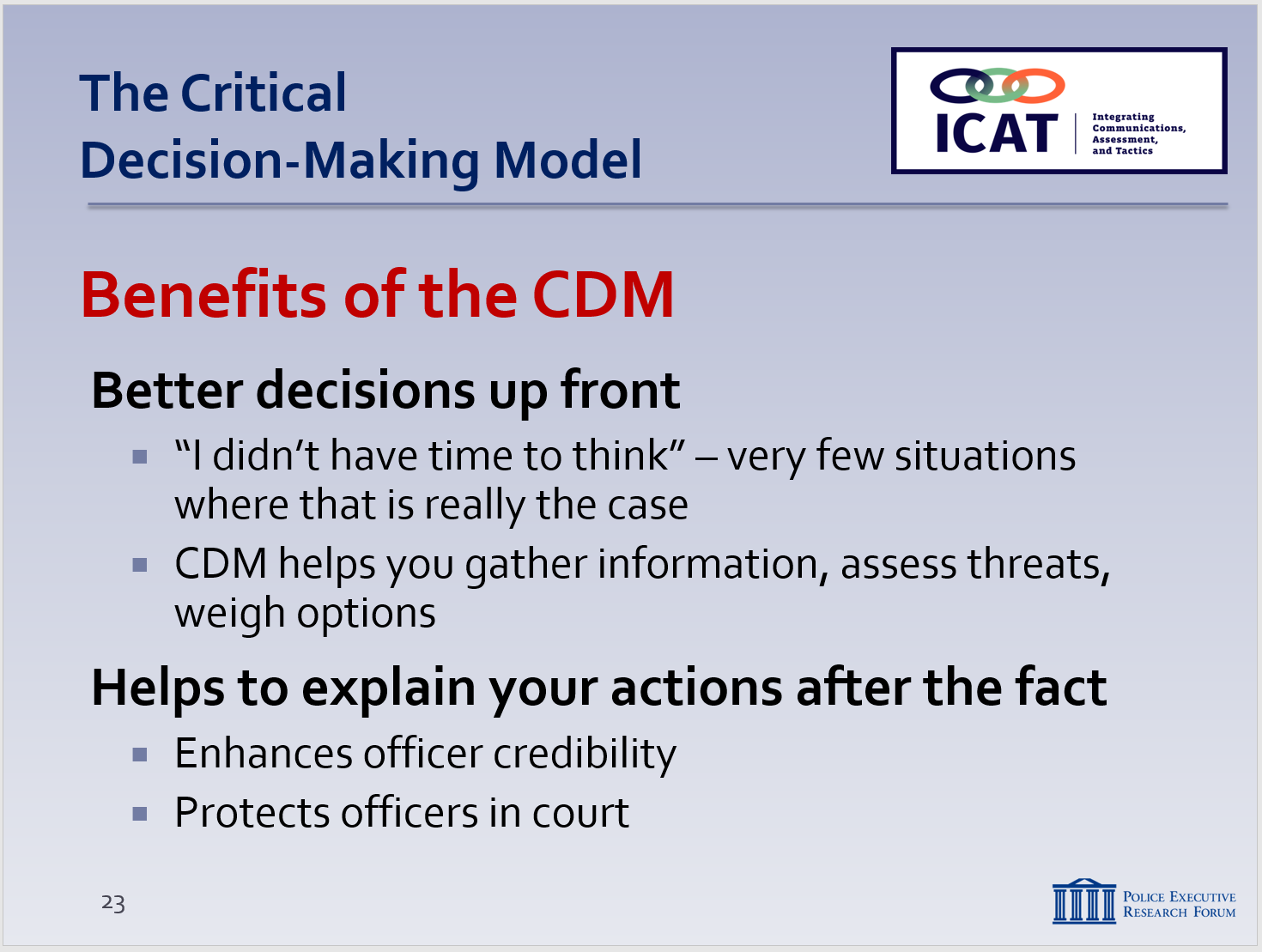 Supports you in making better decisions up frontVery few situations where you “don’t have time to think”CDM provides a structure to collect information, assess threats and risks, weigh options and (ultimately) make better decisionsHelps you avoid skipping steps and rushing to judgment (often based on faulty /incomplete information or assumptions)CDM also helps you explain your actions after the factA template for walking through your decision-making“First, I collected the following information ….”“Next, I assessed the threats and risks, and developed a working strategy ….”“Then, I considered applicable laws and agency policies….” This type of structured explanation can enhance officer credibility – with supervisors, investigators, juries, and the community CDM complements/supports everything else in this training – crisis recognition, communications, tacticsProvides the foundation and framework for everything we are talking aboutYou’ll need to be thinking about – and referring to – the CDM as we go through the other ICAT modulesVideo Case Study: CDM in Action 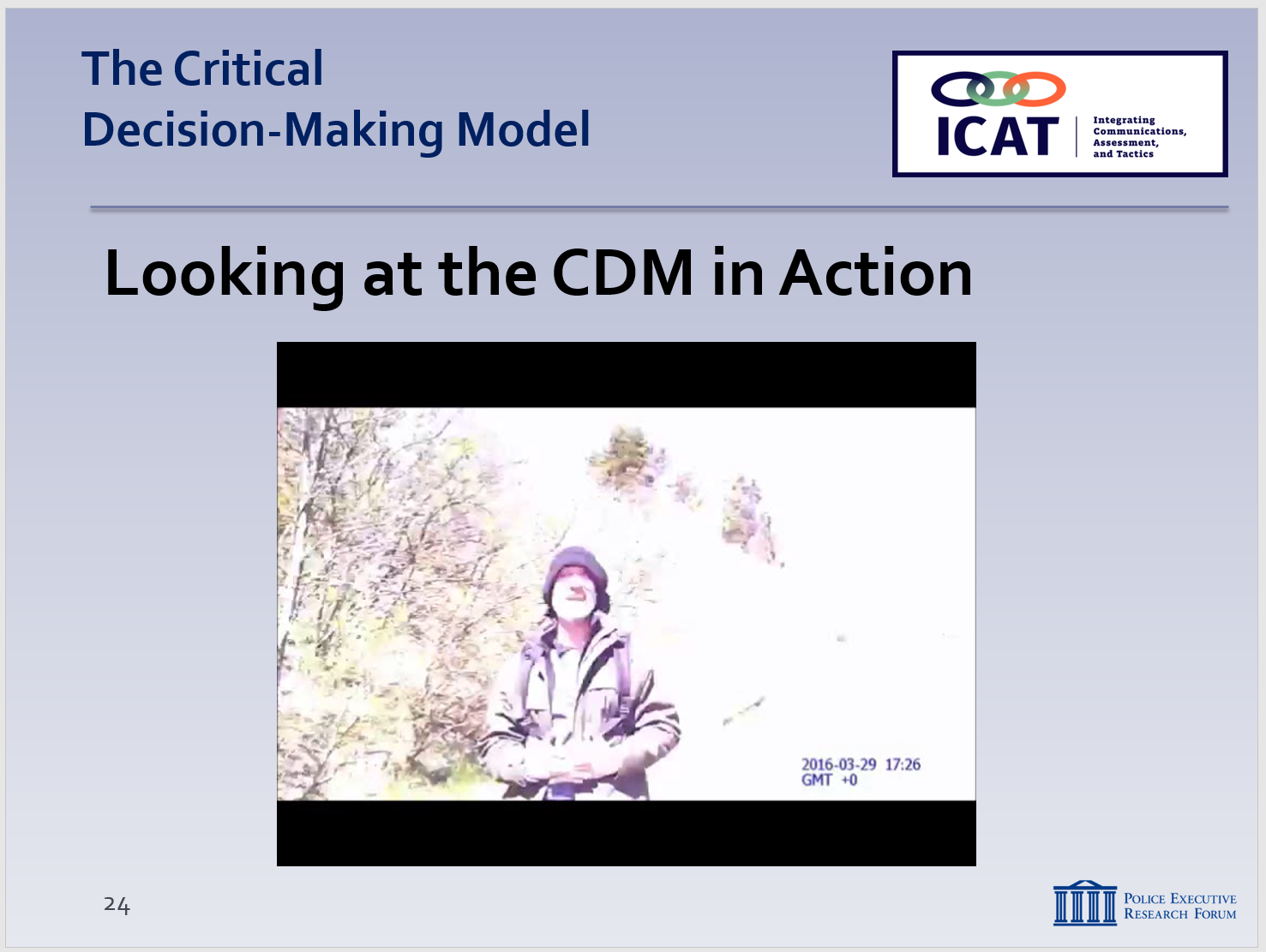 Note
This exercise is to illustrate how one officer used the principles of the CDM to manage a dynamic, dangerous encounter. During this case study, try to keep the focus on how the officer collected information, assessed risks/threats, weighed options, and decided what actions to take as conditions changed (i.e., how he “spun the model”). A few reminders:Set up the video ahead of time; provide background and context.Remind students that the video is not meant to be a “good” or “bad” video; the purpose is not to judge or second-guess the officer’s actions or render a grade. Rather the video illustrates the real-world challenges officers face. The purpose is to generate discussion on how these challenges can be handled as safely and effectively as possible. We are not suggesting this was the only possible course of action in this case.With this video in particular, students will likely have issues with specific tactics employed by the officer. Again, try to keep the focus on his decision-making and not get side-tracked by too many ancillary issues (e.g., squad car door left open, walking through stopped traffic on highway, allowing the subject to get too close to other vehicles, etc.).The Instructor Notes include quotes from the officer explaining his thought process and why he did what he did. Use the officer’s words as much as possible to make your points about his decision-making. Set up the video Glendale, OH (small town outside Cincinnati)March 29, 2016 – mid-day Officer Josh Hilling – 3 months on the job full-time (had been a part-time officer for a few years)Encounters a man walking along I-75There are tactical concerns in this video. We will have a tactical discussion later so for now, focus solely on how the actions of the subject and the officer’s response to those actions fit into the steps of the CDM. Start the videoStop at 1:38What information has officer collected?
(Suspicious person, evasive in answering questions, no ID)What are the threats/risks? 
(Unknown risks – complied with handing over backpack, taking hands out of pockets)Restart -- stop at 2:00What new information does the officer have?
(Has a knife, first indication of possible suicide-by-cop)How did the threat/risk change?
(Knife at close quarters, pushed away and shot, wounded, still has knife, has some distance, traffic)Officer was compelled to act immediately – and he did After acting, incident wasn’t resolved … so he “spun the model” with the new information – creating distance gave him time to do thisRestart -- stop at 3:20New information?
(Traffic stopped, backup arrived, non-compliant, suicide-by-cop)How has the threat/risk changed?
(Subject wounded but mobile, moving toward other officers)What are his options? Any compelling reason to act yet?
(Officer is constantly assessing and re-assessing)Restart -- stop at 4:40New information?
(Continues walking, now toward civilian cars, more adamant about suicide-by-cop)Change in threat/risk?
(Civilians now at risk)Options? Any compelling reason to act yet?
(Maybe. Officer Hilling tells other officers to shoot. But the assisting officers had a different vantage point and still felt like they were in control of the scene)Restart -- stop at 5:30Any new information?
(Losing stamina, stopping and staggering)Change in threat/risk
(Still has knife, unlikely to be able to use it)Officer acted (fired Taser), assessed, took into custody Post-scriptMan (Javier Pable Aleman, age 46) was wanted for murder in Baltimore County, MD – had stabbed to death his former landlordOfficer Hilling is back on the job – says the incident will affect him foreverQuestions or comments?Learning Activity – 1 (CDM Review)Activity:  Small Group Project Review Activity Time:  30 minutesActivity Learning Objective:  Be able to describe and articulate the five steps of the Critical Decision-Making Model by using the model to explain actions of the officer in the video case study (Coeur d’Alene, ID video). Required Equipment:  Easel pads, markersFacilitator Instruction:  Play the entire Coeur d’Alene, ID video. Break the class into small groups. Provide each group with an easel pad and markers. The exercise is to develop a rough after-action report for the incident in the previous video case study, using the CDM as the outline. Each group will have approximately 15 minutes to briefly outline the officer’s considerations/actions/decisions, using the CDM as the template. (As an alternative, your agency may want to use a different, perhaps local incident for this exercise.)Each group will delegate a spokesperson who will present the findings to the class. Call on one group to present Step 1, another group Step 2, etc. Make sure you discuss the suicide-by-cop aspect of this incident—how it presented itself and what the officer did in response. Also, discuss how the CDM core helped to shape the officer’s decision-making and response. The presentations should reflect what the officer would say/write in a report to supervisors.Recap and DiscussionCDM not just another checklist for officers to fill outIt is thinking process – a process to help you make better decisionsA structure to help you articulate those decisionsCDM can be “spun” as quickly or as deliberately as appropriate for the situation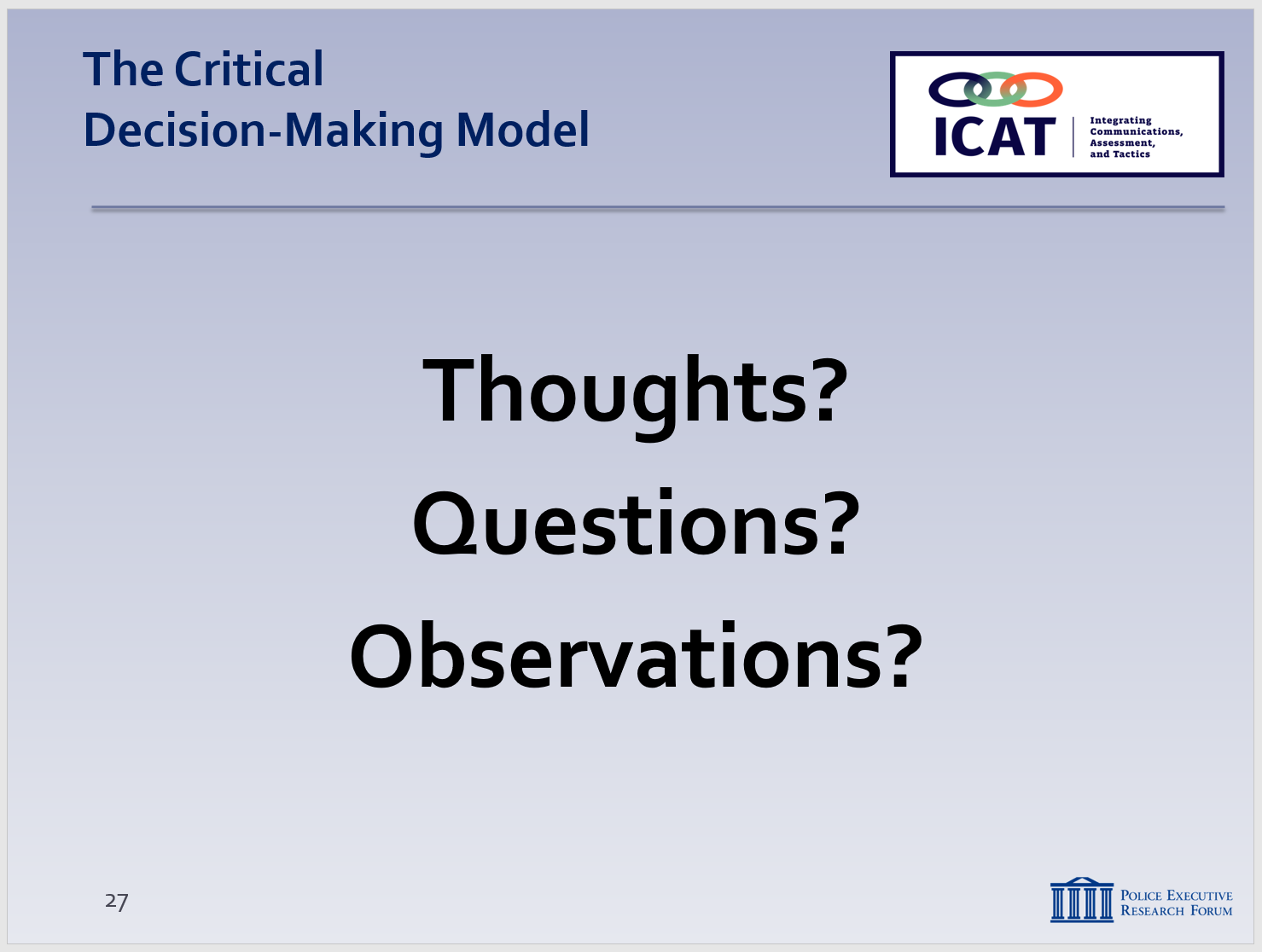 If an officer needs to act immediately, that’s OKIf there is time, the CDM helps you maximize itOver time, the process becomes intuitiveThoughts? Questions? Observations?Appendix I: Background on PERF’s Critical Decision-Making Model(also available at http://www.policeforum.org/assets/guidingprinciples1.pdf, pp. 79-87)For decades, specialized police tactical units such as SWAT have employed critical thinking and decision-making processes to guide their unique, often dangerous work. Prior to taking action, these teams typically take the time to collect and analyze information, assess risks and threats, consider contingencies, and then act and review. Most experienced SWAT members would consider it reckless to approach an assignment without first taking these steps.As PERF explored training and tactics on use of force, one question kept coming up:  If this type of critical thinking process works for specialized tactical units, why can’t it be used by patrol officers as well?  If patrol officers had a structured, easy-to-use decision-making process to follow, and could combine that with tactical concepts such as distance, cover, and time, they could more effectively and safely resolve many types of critical incidents.Other Decision-Making ModelsFor several years, police personnel in England, Scotland, Northern Ireland, and Wales have utilized the National Decision Model (NDM), a five-stage process that revolves around the police code of ethics. In the UK, police officers use the NDM when responding to unplanned incidents and also when planning operations that are know ahead of time, such as the handling of a major sporting event.  The National Decision Model is employed by individual officers and teams, and it applies to both operational and non-operational situations. In fact, some of the early applications of the NDM were in support of police budgeting and administrative decisions.During the PERF-led field visit to Scotland in November 2015, officials from 23 U.S. police agencies learned more about the NDM and observed training scenarios in which the NDM was used.  Overall, the U.S. delegation was impressed with the NDM’s depth and simplicity. To members of Police Scotland, the NDM has become second-nature. From recruits up to the Chief Constable, personnel understand the model and can readily explain its purpose and implementation in clear and straightforward terms. And police officers in the UK use the NDM in hundreds of incidents every day—both serious and minor—to support sound and accountable decision making.PERF researchers also examined other decision-making models. One of them is the OODA Loop (Observe, Orient, Decide, Act), which was developed in the 1950s by a U.S. Air Force Colonel named John Boyd.  Like the NDM and other models, it is a recurring cycle that users work through as new information is observed and circumstances change. Although it was initially applied to decision-making in military combat operations, the OODA Loop over the years has been used in business, legal, and other professions. Some police agencies have applied the OODA Loop as well. Why Adopt the Critical Decision-Making Model?	PERF’s 30 Guiding Principles recommend that police agencies adopt a decision-making framework for use during critical incidents and other tactical situations, and then train officers in how to use that framework. This section of the report presents the Critical Decision-Making Model (CDM) as a preferred framework that agencies can adopt. The CDM is based largely on the UK’s National Decision Model and concepts from other models.  Like the NDM, the CDM is a logical, straightforward, and ethically based thought process that is intended to help U.S. police officers manage a range of incidents effectively and safely.  And while the CDM can be employed in wide range of events, PERF believes it will be especially valuable in helping officers manage those critical incidents we are trying to impact the most—i.e., situations involving subjects who either are unarmed or have an edged weapon, rock, or similar weapon, as well as incidents involving persons who are experiencing a mental health crisis or who are behaving erratically because of a developmental disability, a mental condition such as autism, substance abuse, or other conditions.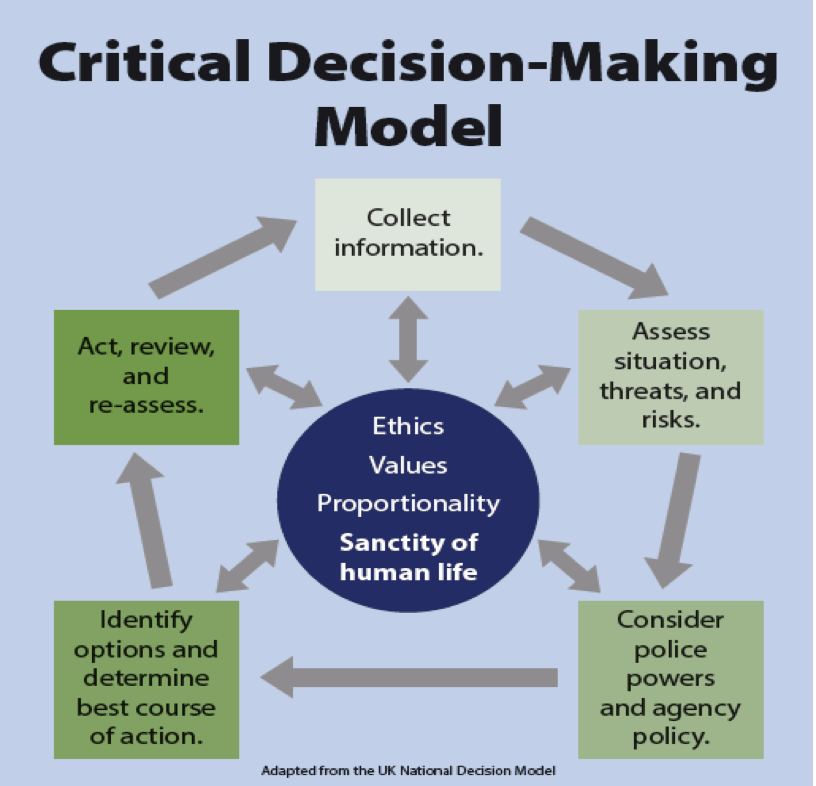 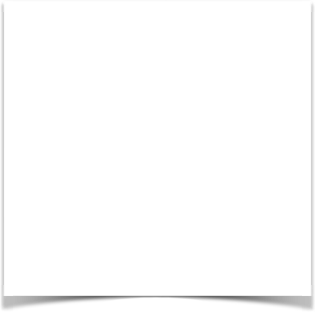 Elements of the CDM	The Critical Decision-Making Model is a five-step critical thinking process.  All five steps are built around the core values of the department and the policing profession.CDM CoreAt the center of the CDM is an ethical core that provides grounding and guidance for the entire process. The four elements of the CDM core are: •	Police ethics•	Agency values•	Concept of proportionality (Guiding Principle #3) •	Sanctity of all human life (Guiding Principle #1). Every step of the process is connected to this core, and the core informs and guides officers throughout the five steps. Everything an officer does within the CDM must support the ideals in the center, and no action can go against those standards.Step 1: Collect InformationThe logical first step in the process is for officers to gather information and intelligence, a process that begins as officers are heading toward the incident. During this step, officers ask themselves and others, including Dispatch personnel, a series of key questions. It is important to remember that while the collection of information represents the beginning of the process, it is not a one-time activity in the CDM. Information gathering is ongoing, and new information is collected continuously to help inform the other steps in the process.  Officers should ask themselves …What do I know so far about this incident – the subject, victim, and location?What else do I need to know?What do my training and experience tell me about this type of incident? Officers should query others (dispatchers, fellow officers, supervisors, computer networks) …What more can you tell me about this incident?For example:Circumstances that prompted the call Individuals on the scene, the physical environment Presence of weaponsPresence of bystanders, including children Mental health/substance abuse issuesWhat more can you tell me about previous incidents involving this location or the person or persons who are involved? Step 2: Assess Situation, Threat and Risks This step typically begins as officers are responding to the incident and are evaluating what they are being told by dispatchers or others.  That is the time when officers begin considering “what if?” scenarios in their minds.  The assessment step shifts into high gear as officers arrive on scene and can visually begin to gauge threats and risks. During this step:Officers should ask themselves …Do I need to take immediate action?What is the threat/risk, if any?What more information do I need?What could go wrong, and how serious would the harm be?Am I trained and equipped to handle this situation by myself?Does this situation require a supervisory response to provide additional planning and coordination?Do I need additional police resources (e.g., other less-lethal weaponry, specialized equipment, other units, officers specially trained in mental health issues)?Is this a situation for the police to handle alone, or should other agencies/resources be involved? Officers should also request that others …Provide additional information, as needed.Respond to the scene, as needed.Provide the additional equipment or resources needed. The first question in this step is noteworthy:  “Do I need to take immediate action?” The CDM does not prevent or restrict officers from taking immediate action if that is what the circumstances dictate.  In these situations, officers would “spin” through the rest of the model in a matter of seconds, determine the best course of action, and then act immediately. For example, in active shooter situations, many American police agencies have policies directing the first officers at the scene to respond as quickly as possible to stop the threat.  Some departments have policies that allow a single officer to move to stop the threat without waiting for any additional officers to arrive.  Other departments have policies requiring officers to wait until a minimum number of officers can form a “contact team” to stop the shooter.  Other agencies call for the creation of a contact team, often made up of four officers, but also specify that fewer officers may respond immediately if it is apparent that a full contact team cannot be assembled quickly.  These are the types of factors that officers would quickly consider under the CDM in responding to this type of emergency.However, if the answer to this question is, “No, I do not need to take immediate action,” then officers can go through the CDM at a more deliberate pace.  The CDM can be “spun” as quickly or as deliberately as circumstance dictate, and officers can always take immediate action if that is appropriate.Step 3: Consider Police Powers and Agency Policy This step represents an important self-check of officers’ authority to take action. In addition to considering their legal authority to act, officers must think about what their agencies’ policies say about the situation. For example, a police agency’s policy may place restrictions, beyond what is allowed by law, on shooting at vehicles, engaging in vehicle or foot pursuits, or using less-lethal options in certain situations.  These internal policies must be considered at this stage, before specific options are identified and actions taken. During this step:Officers should ask themselves …What legal powers do I have to take action?What agency policies control my response?Are there other issues I should think about?  (e.g., jurisdictional or mutual aid considerations—Am I authorized to take action here?)  Step 4: Identify Options and Determine the Best Course of Action Using the information and assessment from earlier steps, officers now begin to narrow their options and determine the best course of action. Again, part of this step is to determine if the officers have enough information and resources, and a compelling interest, to act right away. Or should they hold off, possibly to get even more information and resources? During this step:Officers should ask themselves …What am I trying to achieve?What options are open to me?What contingencies must I consider if I choose a particular option? How might the subject respond if I choose a particular option? Is there a compelling reason to act now, or can I wait?Do I have the information and resources I need to act now?
Then, officers should select the best course of action, keeping in mind …The greatest likelihood of success and the least potential for harm.How proportional the response will be, given the risk/threats posed by the subject and the totality of the circumstances. The safety of the public, officer safety, and the sanctity of all life.Step 5: Act, Review and Reassess In this step, officers execute the plan, evaluate the impact, and determine what more, if anything, they need to do.Officers should execute the plan, and then ask themselves …Did I achieve the desired outcome?Is there anything more I need to consider?What lessons did I learn?If the incident is not resolved, then officers should begin the Critical Decision-Making Model again, starting with the collection of additional information and intelligence.Benefits of the Critical Decision-Making Model	The thought processes embedded in the CDM are not very different from what many police officers already do on a daily basis. The CDM is certainly in line with how specialized tactical units are trained to approach their assignments.  And it likely reflects the activities of many patrol officers, whether consciously or by instinct, when responding to calls for service or engaging in proactive policing. What is new and different about the CDM is that it offers a structure for working through a series of steps that officers may already be following and questions they are probably asking already. This structure helps to ensure that each critical step is followed and that all key questions are asked along the way. Useful in Everyday Situations and Complex, High-Risk IncidentsBy practicing the CDM in everyday situations, officers become more fluent in asking questions and formulating effective plans for their responses to a variety of situations.  These skills are critically important when the officers are called on to respond to especially difficult, complex, or high-risk incidents.  Officers who have used decision models speak of developing “muscle memory” in making critical decisions through everyday practice.The CDM provides operational support for many of the key concepts articulated in the PERF’s 30 Guiding Principles—for example, using distance and cover to create time, applying de-escalation strategies, considering the proportionality of police actions, and handling individuals experiencing mental health crises. The CDM will help police officers put these concepts into action by providing them with a logical thought process for managing challenging situations. The CDM offers an alternative to officers who in the past have been trained to “rush in and take control,” even when those responses are not appropriate or safe given the circumstances.A Framework for Explaining Actions After the FactIn addition, the CDM gives officers a framework for explaining the thought process behind their actions after the fact, such as when they testify in court or provide statements to investigators. The experience in the UK has demonstrated that the NDM can be quite valuable in helping officers describe and explain their actions, which lends credibility to their testimony. Officials report that officers routinely use the NDM as the outline for articulating their actions and decisions (“I first collected information by asking the following questions. Then I assessed the threat and risk by asking these questions….”). The CDM should have similar benefits in the United States by providing officers with a detailed and logical mechanism for explaining their actions and decisions beyond the boilerplate language that is often found in police reports today.For the CDM to be effective and beneficial, agencies must commit to thoroughly training their personnel on it.  Scenario-based exercises should be coupled with the CDM. Officers who complete a particular scenario should then be asked to explain their actions in the context of the five-step CDM process and the core of the model. Appendix II – Some Common Offender Risk BehaviorsFor the discussion of Step 2 of the Model (“Assess situation, threats and risks”), the following background information may be helpful.Warning SignsGenerally subjects who are aroused to fight do not launch into an assault for fear of injury.They initially begin by using attack gestures known as “ritualized combat.”By learning to identify these signals, officers give themselves a significant advantage.Warning Signs include:Direct eye contactFacial color darkensHead backSubject stands tall to maximize heightKicking the groundLarge movementsBreathing rate acceleratesStop/start behaviorDanger SignsDanger signs are more than warning signs.Subjects begin to lose control physically.When this occurs their physical signals are significant and spontaneous.It is critical that officers understand and recognize these signals as they are indicative of an imminent attack.Neglecting or ignoring these signals will put the officer at a serious disadvantage.Danger Signs include:Fists clenching and unclenchingFacial color palesLips tighten over teethHead drops forward to protect throatEyebrows drop to protect eyesHands raised above waistShoulders tenseStance changes from square to sidewaysSubject breaks stare and looks for intended body targetsIf the subject is out of breath, the final signal will be a lowering of their entire body before moving forward to attack
Impact FactorsImpact factors are those human and environmental differences which make each incident unique and every officer’s perceptions different.These factors have a crucial bearing on making decisions and choice of tactics and may provide justification to use a specific level of force:How should an officer approach the situation?What should an officer say?Does an officer need assistance?What personal protective equipment is the best option? Being aware of impact factors will not provide officers with answers, but will encourage them to ask the right questions
Impact Factors include:Size, age, strength, genderDrugs/alcoholAbilityNumbersOpportunity and intent to do you harmWeaponsSkill levelsInjury/fitnessExhaustionWillingness to listenSpecial knowledgeState of subject’s mental healthSubject’s physiology Nature of crimeClothingProximity of othersDanger to othersPolice powers, skill and perceptionPerception of the non verbal behavior of a subject Perception of imminent dangerPerception of being in a position of disadvantagePerception of the subject’s level of resistance
Environmental Impact Factors include:SpaceProximity to furnitureDomestic situation (kitchen = access to weapons)Escape routesWeather conditionsConditions underfootProfiled Offender BehaviorThe term Profiled Offender Behavior encompasses the actions and behavior of the subject and comprises the warning and danger signs they exhibit, coupled with the impact factors present.This profiled behavior will help determine the response.Officers must react proportionally to the actions of the subject.Profiled Offender Behavior is split into six categories which are as follows:ComplianceLarge percentages of subjects are reasonable and will comply with any lawful instruction given by the officer.This compliance may be verbal or it may be active compliance such as stopping when told or showing the contents of their hands.
Verbal Resistance and/or GesturesWhere a subject verbally refuses to comply with an officer’s request and/or exhibits body language which indicates non-compliance.
Passive ResistanceThis is non-active conduct with non-compliance (e.g., subject simulates a dead weight /sits or stands and will not move).
Active ResistanceA form of conduct where the subject actively resists the officer but does not become assaultive (e.g., swallows drugs/runs away or struggles against officers).
Assaultive ResistancePhysical conduct that results in a direct attack on an officer or person.
Serious/Aggravated ResistanceThe highest category of resistance displayed by a subject where there is a possibility of serious injury and/or death. This could include the production of a weapon of any kind.
Dynamic Risk AssessmentIn addition to any role-specific risk assessment, officers should conduct an assessment of any actions they are undertaking or being tasked to undertake. This is sometimes referred to as dynamic risk assessment. The eight guidelines for conducting dynamic risk assessments are:Officers duty to protect/preserve human life; that includes their ownOfficers should be aware of their physical limits — never take unnecessary risksOfficers should advise someone what they are doing (or going to do) and try to get support before they do itOfficers should seek information and advice — it will help them make a better decisionOfficers apply correct procedures in every situationOfficers will record their decision-making process either at the scene or soon afterwards Supervisors and managers are there to assist and offer guidance
Officers should establish an appropriate and prioritized working strategy.It should be a proportional and focused policing response.In assessing whether a response is proportional to the threat being faced, officers should consider the following:Am I using only the level of force necessary to mitigate the threat and safely achieve a lawful objective?Is there another, less injurious option available that will allow me to achieve the same objective as effectively and safely?Will my actions be viewed as appropriate—by my agency and by the general public—given the severity of the threat and totality of the circumstances?For more information on the concept of proportionality, see PERF’s Guiding Principles on Use of Force, pp. 38-40 (available at http://www.policeforum.org/assets/guidingprinciples1.pdf). Recommended Time AllocationRecommended Time AllocationRecommended Time Allocation
UnitRecommended Time 
(minutes)1CDM Overview (including opening exercise)202CDM Core 53CDM Steps30Step 1: Collect InformationStep 2: Assess Situation, Threats and RisksStep 3: Consider Police Powers and Agency PolicyStep 4: Identify Options and Determine Best Course of ActionStep 5: Act, review and Re-assess4CDM Uses and Benefits55Video Case Study: CDM in Action206Learning Activity–1 (CDM Review)207Recap and Discussion5Total105